EK -1 :  BÖLGE PLANININ ÜST ÖLÇEKLİ PLANLAR İLE UYUMU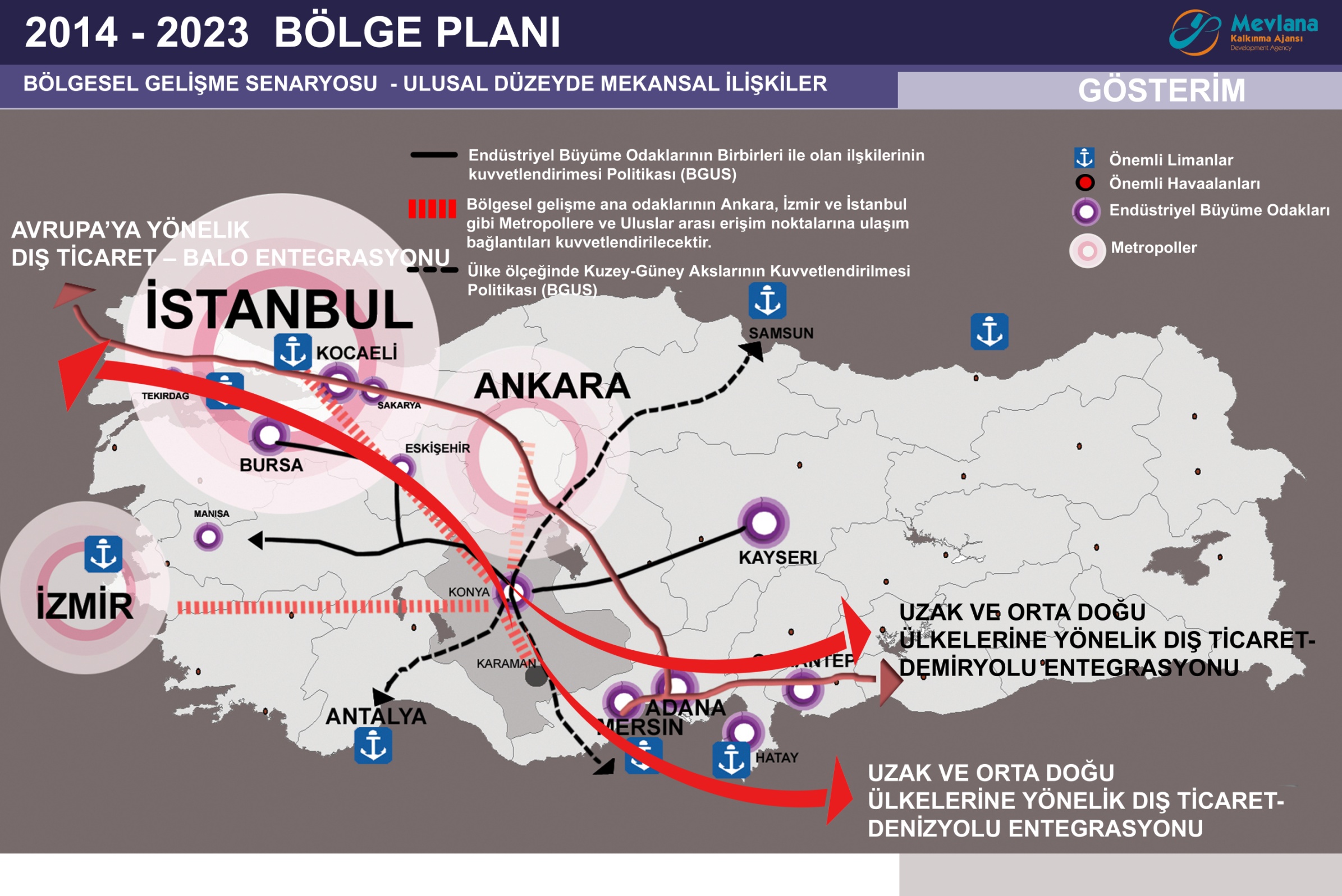 TEMEL AMAÇ 1: TEMEL AMAÇ 1: ULUSAL VE KÜRESEL DÜZEYDE DAHA REKABETÇİ İŞLETMELER  TEMEL AMAÇ 2: YATIRIM ORTAMININ İYİLEŞTİRİLMESİTEMEL AMAÇ 3: İNSANA YATIRIM: BİLGİ VE BECERİLERİNİ SÜREKLİ VE YENİLEYEN,  BİRLİKTE HAREKET EDEBİLEN, SAĞLIKLI BİREYLER TEMEL AMAÇ 4: BÖLGE İÇİ GELİŞMİŞLİK FARKLARININ AZALTILMASI VE BÖLGE KIRSALINDA YAŞAMIN CANLANDIRILMASITEMEL AMAÇ 5: KORUMA KULLANMA DENGESİ İÇİNDE SÜRDÜRÜLEBİLİR YEŞİL BÜYÜMENİN SAĞLANMASIÖncelik NoÖnceliklerMadde / BölümÜst Ölçekli Plan KararlarıPlan Adı1.1DIŞ TİCARET ORTAMININ İYİLEŞTİRİLMESİ 8Tarımsal Yapının Etkinleştirilmesi: vi) Tarım ürünleri ihracat desteklerinde; katma değeri yüksek, markalı ve nihai tüketiciye yönelik ürünler öncelikli olacaktır.ORTA VADELİ PROGRAM 2013 -20151.1DIŞ TİCARET ORTAMININ İYİLEŞTİRİLMESİ 308Diğer taraftan endüstriyel büyüme odaklarında yer alan büyük işletmeler bölgelerin ihracat kapasitesinde önemli bir yere sahiptir. Büyük işletmelerin uluslar arası pazarlara entegrasyon kabiliyetini artırmak temel öncelik olacaktır.BÖLGESEL GELİŞME ULUSAL STRATEJİSİ - BGUS1.1DIŞ TİCARET ORTAMININ İYİLEŞTİRİLMESİ Temel Hedef 1Orta ve yüksek teknolojili sektörlerin üretim ve ihracat içindeki ağırlığını artırılması, Temel Hedef2: Düşük teknolojili sektörlerde katma değeri yüksek ürünlere geçilmesiULUSAL SANAYİ STRATEJİSİ1.1DIŞ TİCARET ORTAMININ İYİLEŞTİRİLMESİ 1.2.Uluslararası
Ticaret ve
YatırımlarKOBİ’lerin pazarlama ve ihracat kapasitesini artırmaya yönelik destekler verilecek ve etkinlikler sürdürülecektir.SANAYİ STRATEJİ BELGESİ (2011-2014)1.2AR-GE KAPASİTESİNİN VE İNSAN KAYNAĞININ GÜÇLENDİRİLMESİ215Firmaların ve özellikle KOBİ’lerin verimlilik arttırıcı yöntemleri üretim süreçlerinde benimsemeleri teşvik edilecek, Ar-Ge faaliyetlerini ve yenilikçiliği teşvik etmek suretiyle, özel sektörün özgün ürünler ve süreçler tasarlaması veya mevcut ürünleri sürekli olarak iyileştirmesi desteklenecektir.ULUSAL SANAYİ STRATEJİSİ1.2AR-GE KAPASİTESİNİN VE İNSAN KAYNAĞININ GÜÇLENDİRİLMESİ218Ar-Ge ve yenilikçilik faaliyetlerinin yoğunluğunun ve yarattığı etkinin arttırılmasına özen gösterilecektir. Sınaî mülkiyet haklarının korunması, finansman imkânlarının arttırılması ve eğitim kurumlarının yapılanması gibi kamu politikalarının etki alanına giren pek çok unsur stratejik bir şekilde Türkiye’nin teknolojik gelişmişlik düzeyini arttırmak üzere yeniden ele alınacaktır.ULUSAL SANAYİ STRATEJİSİ1.2AR-GE KAPASİTESİNİN VE İNSAN KAYNAĞININ GÜÇLENDİRİLMESİİşletmelerin ortak Ar-Ge, ortak tedarik ve pazarlama faaliyetlerine önem verilecektir. Ağ oluşturma ve kümelenme girişimleri desteklenecektir.”ULUSAL SANAYİ STRATEJİSİ1.2AR-GE KAPASİTESİNİN VE İNSAN KAYNAĞININ GÜÇLENDİRİLMESİBölüm 3.5Turizm sektöründe Ar-Ge'nin kamu, özel sektör ve turizm sektöründeki kuruluşlar arasında öncelikle ele alınması: Markalaşma; İmaj oluşturma, Varış noktalarının markalaştırılması2023 TÜRKİYE TURİZM STRATEJİSİ EYLEM PLANI1.2AR-GE KAPASİTESİNİN VE İNSAN KAYNAĞININ GÜÇLENDİRİLMESİ4,1KOBİ’lerin Ar-Ge, yenilik, tasarım konusundaki farkındalıklarının arttırılması ve faaliyetlerinin desteklenmesiKOBİ STRATEJİSİ VE EYLEM PLANI (2011-2013)1.2AR-GE KAPASİTESİNİN VE İNSAN KAYNAĞININ GÜÇLENDİRİLMESİ4,2Ar-Ge ve yenilik projelerinin ticarileştirilmesine yönelik destek mekanizmalarının oluşturulmasıKOBİ STRATEJİSİ VE EYLEM PLANI (2011-2013)1.2AR-GE KAPASİTESİNİN VE İNSAN KAYNAĞININ GÜÇLENDİRİLMESİStrateji 1.3Özel sektörün Ar-Ge ihtiyaçları doğrultusunda BT-İK yetişmesine yönelikprogramlar tasarlanmasıBİLİM TEKNOLOJİ İNSAN KAYNAĞI STRATEJİ BELGESİ 2011-20161.2AR-GE KAPASİTESİNİN VE İNSAN KAYNAĞININ GÜÇLENDİRİLMESİ322İmalat sanayindeki işgücünün yaratıcılık ve dizayn kapasitesini artırmaya yönelik programlar desteklenecek,  insan kaynaklarının piyasanın gelecekte talep edeceği uzmanlıklar doğrultusunda geliştirilmesi yönünde çalışmalar teşvik edilecektir.BÖLGESEL GELİŞME ULUSAL STRATEJİSİ - BGUS1.2AR-GE KAPASİTESİNİN VE İNSAN KAYNAĞININ GÜÇLENDİRİLMESİ519Mali piyasalarda Ar-Ge faaliyetleri desteklenecek, mobil bankacılık ve internet bankacılığı yaygınlaştırılacaktır.10. KALKINMA PLANI (2014 -2018)1.2AR-GE KAPASİTESİNİN VE İNSAN KAYNAĞININ GÜÇLENDİRİLMESİ628Uluslararası düzeyde rekabetçi ve yüksek katma değerli yeni sektörler, ürün ve markalar ortaya çıkaracak Ar-Ge ve yenilik programları hayata geçirilecektir.10. KALKINMA PLANI (2014 -2018)1.2AR-GE KAPASİTESİNİN VE İNSAN KAYNAĞININ GÜÇLENDİRİLMESİ630Ar-Ge desteklerinde koordinasyon sağlanacak ve mevcut destek programları etki analizi çalışmaları yapılarak gözden geçirilecektir. Ar-Ge faaliyetleri, öncelikli alanlarda oluşturulacak ortak hedefler çerçevesinde, ticarileştirmeyl de içerecek şekilde piyasa şartları gözetilerek bütünsellik içinde desteklenecektir.10. KALKINMA PLANI (2014 -2018)1.2AR-GE KAPASİTESİNİN VE İNSAN KAYNAĞININ GÜÇLENDİRİLMESİ631Başta enerji ve imalat sanayi olmak üzere tüm sektörlerde, doğal kaynakların etkin kullanımını ve çevresel bozulmaların önlenmesini sağlayacak temiz teknolojiler île katma değeri yüksek yeşil ürünler geliştirilmesine yönelik Ar-Ge ve yenilik faaliyetleri desteklenecektir10. KALKINMA PLANI (2014 -2018)1.2AR-GE KAPASİTESİNİN VE İNSAN KAYNAĞININ GÜÇLENDİRİLMESİ638 Kamu kurumlarının özel sektörle işbirliği içerisinde Ar-Ge faaliyetlerini yönlendirme ve sonuçlarını hayata geçirmeye yönelik kapasiteleri güçlendirilecektir.10. KALKINMA PLANI (2014 -2018)1.2AR-GE KAPASİTESİNİN VE İNSAN KAYNAĞININ GÜÇLENDİRİLMESİ662 İşletmelerin rekabet öncesi işbirliği, ağ oluşturma, ortak Ar-Ge ve tasarım, ortak tedarik ve pazarlama faaliyetlerinin geliştirilmesi özendirilecektir.10. KALKINMA PLANI (2014 -2018)1.2AR-GE KAPASİTESİNİN VE İNSAN KAYNAĞININ GÜÇLENDİRİLMESİ695 KOBİ'lerin Ar-Ge, yenilik ve İhracat kapasiteleri geliştirilerek uluslararasılaşma düzeyleri artırılacaktır.10. KALKINMA PLANI (2014 -2018)1.2AR-GE KAPASİTESİNİN VE İNSAN KAYNAĞININ GÜÇLENDİRİLMESİ926Endüstriyel merkezlerin rekabet üstünlüğüne sahip olduğu alanlarda uzmanlaşması desteklenecektir. Bu merkezlerde Ar-Ge ve yenilik altyapısı geliştirilecek, yüksek katma değerli mal ve hizmet üretimi teşvik edilecek, küresel üretim sistemleriyle bütünleşmeleri kolaylaştırılacaktır.10. KALKINMA PLANI (2014 -2018)1.2AR-GE KAPASİTESİNİN VE İNSAN KAYNAĞININ GÜÇLENDİRİLMESİ1041Enerji, sanayi, tarım,: ulaştırma, inşaat, hizmetler ve şehirleşme gibi alanlarda yeşil büyüme fırsatları, değerlendirilecek, çevreye duyarlı ekonomik büyümeyi sağlayan yeni iş alanları, Ar-Ge ve yenilikçilik desteklenecektir.10. KALKINMA PLANI (2014 -2018)1.2AR-GE KAPASİTESİNİN VE İNSAN KAYNAĞININ GÜÇLENDİRİLMESİ381Kamu sektöründe hizmet kalitesi ve personel verimliliğini yükseltecek bir insan kaynağı yönetim modeli oluşturulacaktır.10. KALKINMA PLANI (2014 -2018)1.3İŞLETMELERDE KURUMSALLAŞMANIN TEŞVİK EDİLMESİ2,1KOBİ’lerin, yönetim, kurumsallaşma, pazarlama, verimlilik, kalite, standardizasyon, sınai mülkiyet hakları, bilgi iletişim teknolojilerinin kullanımı vb. konularda bilgiye erişimlerinin kolaylaştırılması ve desteklenmesiKOBİ STRATEJİSİ VE EYLEM PLANI (2011-2013)1.3İŞLETMELERDE KURUMSALLAŞMANIN TEŞVİK EDİLMESİ2,5KOBİ’lerin, ilgili ulusal ve uluslararası standartlara uyum yeteneklerinin arttırılmasıKOBİ STRATEJİSİ VE EYLEM PLANI (2011-2013)1.3İŞLETMELERDE KURUMSALLAŞMANIN TEŞVİK EDİLMESİ4,3KOBİ’ler ile büyük ölçekli işletmeler ve üniversiteler arasındaki işbirliğinin arttırılmasıKOBİ STRATEJİSİ VE EYLEM PLANI (2011-2013)1.3İŞLETMELERDE KURUMSALLAŞMANIN TEŞVİK EDİLMESİ697KOBİ'lerin markalaşmaları, kurumsallaşmaları ve yenilikçi iş modelleri geliştirmeleri sağlanacaktır.10. KALKINMA PLANI (2014 -2018)1.3İŞLETMELERDE KURUMSALLAŞMANIN TEŞVİK EDİLMESİ863Ticaret hizmetlerinde markalaşma ve kurumsallaşma kapasitesinin geliştirilmesi : yoluyla işletmelerin özellikle yeni gelişen çevre ülke pazarlarına daha fazla açılması sağlanacaktır. Girişimcilerin yurtdışı pazarlara açılması amacıyla elektronik ticaret hizmetleri geliştirilecektir.10. KALKINMA PLANI (2014 -2018)1.4FİNANSMAN KAYNAKLARINA ERİŞİM İMKÂNLARININ ARTIRILMASI311İşletmelerin Rekabet gücünü artırmak,piyasaya erişimini kolaylaştırmak, katma değerlerini artırmak yönünde münferit veya ortak AR-GE ve yenilik kapasitesini geliştirici, markalaşmayı kolaylaştırıcı çeşitli finansman kaynaklarına erişimini kolaylaştırıcı tedbirler alınacaktır.BÖLGESEL GELİŞME ULUSAL STRATEJİSİ - BGUS1.4FİNANSMAN KAYNAKLARINA ERİŞİM İMKÂNLARININ ARTIRILMASI218Ar-Ge ve yenilikçilik faaliyetlerinin yoğunluğunun ve yarattığı etkinin arttırılmasına özen gösterilecektir. Sınaî mülkiyet haklarının korunması, finansman imkânlarının arttırılması ve eğitim kurumlarının yapılanması gibi kamu politikalarının etki alanına giren pek çok unsur stratejik bir şekilde Türkiye’nin teknolojik gelişmişlik düzeyini arttırmak üzere yeniden ele alınacaktır.ULUSAL SANAYİ STRATEJİSİ1.4FİNANSMAN KAYNAKLARINA ERİŞİM İMKÂNLARININ ARTIRILMASI5,1KOBİ’lerin banka kredilerine erişiminin arttırılmasıKOBİ STRATEJİSİ VE EYLEM PLANI (2011-2013)1.4FİNANSMAN KAYNAKLARINA ERİŞİM İMKÂNLARININ ARTIRILMASI5,2Uluslararası kredi kriterleri ve kurumsal yönetişim ilkeleri konusunda KOBİ’lerin bilinçlendirilmesiKOBİ STRATEJİSİ VE EYLEM PLANI (2011-2013)1.4FİNANSMAN KAYNAKLARINA ERİŞİM İMKÂNLARININ ARTIRILMASI340Spor tesislerinin yapımı ve işletiminde başta kamu-özel işbirliği modeli olmak üzere alternatif finansman ve işletme modelleri hayata geçirilecektir.10. KALKINMA PLANI (2014 -2018)1.4FİNANSMAN KAYNAKLARINA ERİŞİM İMKÂNLARININ ARTIRILMASI463Mali piyasa araçlarıyla tasarruflar özendirilecektir. Bu kapsamda, finansal ürün çeşitliliği artırılacak, küçük ölçekli yatırımcıların tasarruf imkânları geliştirilecek ve sermaye piyasası araçlarına erişimi kolaylaştırılacaktır.10. KALKINMA PLANI (2014 -2018)1.5İŞBİRLİĞİNE DAYALI KÜMELENME GİRİŞİMLERİNİN TEŞVİK EDİLMESİKümelenme faaliyetlerinin desteklenmesiKOBİ STRATEJİSİ VE EYLEM PLANI (2011-2013)1.5İŞBİRLİĞİNE DAYALI KÜMELENME GİRİŞİMLERİNİN TEŞVİK EDİLMESİ633Araştırma merkezleri, kuluçka merkezleri, teknoloji transfer ve yenilik merkezleri ve teknoloji geliştirme bölgelerinin belli alanlarda odaklanmaları, birbirleriyle bütünleşik bir biçimde çalışmaları sağlanacak ve bu yapıların ilgili küme faaliyetlerini desteklemeleri özendirilecektir.10. KALKINMA PLANI  (2014 -2018)1.5İŞBİRLİĞİNE DAYALI KÜMELENME GİRİŞİMLERİNİN TEŞVİK EDİLMESİ662İşletmelerin rekabet öncesi işbirliği, ağ oluşturma, ortak Ar-Ge ve tasarım, ortak tedarik ve pazarlama faaliyetlerinin geliştirilmesi özendirilecektir.10. KALKINMA PLANI  (2014 -2018)1.5İŞBİRLİĞİNE DAYALI KÜMELENME GİRİŞİMLERİNİN TEŞVİK EDİLMESİ663Uluslararası pazarlarda rekabetçi olan yerli şirketler ile yan sanayi firmalarının özellikle yurtiçinde yeni yatırım alanlarında işbirliğine yönelik mekanizmalar, ön finansman modellerine de yer verilerek kurulacaktır.10. KALKINMA PLANI  (2014 -2018)1.5İŞBİRLİĞİNE DAYALI KÜMELENME GİRİŞİMLERİNİN TEŞVİK EDİLMESİ924   Bölgesel düzeyde değer zinciri ilişkileri dikkate alınarak, yenilikçi ve yüksek katma değerli küme oluşumları teşvik edilecek, mevcut kümelerdeki işletmeler arası işbirlikleri; artırılacak, kümelerin uluslararası piyasalarla : bütünleşmeleri güçlendirilecek ve desteklerde merkezi ve bölgesel düzey uyumu gözetilecektir.10. KALKINMA PLANI  (2014 -2018)1.5İŞBİRLİĞİNE DAYALI KÜMELENME GİRİŞİMLERİNİN TEŞVİK EDİLMESİ309…..bu kapsamda, bölge bazında sürükleyici sektörler liderliğinde ve güçlendirilmiş  sosyal ağ yapısı içerisinde kümelenmelerin desteklenmesi esas alınacaktır.BÖLGESEL GELİŞME ULUSAL STRATEJİSİ - BGUS1.5İŞBİRLİĞİNE DAYALI KÜMELENME GİRİŞİMLERİNİN TEŞVİK EDİLMESİ279/bBölgeler arası gelişmişlik farklarının azaltılması ve bölgelerin rekabet gücü açısından farklılaştırılmış KOBİ politikaları için uygun yatırım ortamı oluşturulacaktır. Bu kapsamda finansman kaynaklarının genişletilmesi ve araçlarının çeşitlendirilmesine, pazara erişimin kolaylaştırılmasına, sürükleyici sektörler liderliğinde kümelenmelerin desteklenmesine özel önem verilecektir. Bu çerçevede, yerel kümelenmeleri güçlendirmeye yönelik olarak kümelenme içindeki aktörlerin işbirliğini arttırıcı mekanizmalar ile dünya piyasalarıyla entegrasyonunu sağlamaya yönelik mekanizmaların oluşumu özendirilecektir. Yatırım Destek ve Tanıtım Ajansı’nın, yerel kümelenmelerle ve bölgesel kalkınma girişimleriyle işbirliği ve koordinasyonu arttırılacaktır.SANAYİ STRATEJİ BELGESİ (2011-2014)1.6İŞLETMELERİN BİLGİ VE TEKNOLOJİYE ERİŞİM İMKANLARININ KUVVETLENDİRİLMESİ312İşletmelerin ulusal ve küresel pazara ve bilgiye erişiminin geliştirilmesi için bilgi iletişim teknolojisi altyapısı geliştirilecek, yaygınlaştırılacak ve firmaların bu teknolojiye erişimi kolaylaştırılacaktır. BÖLGESEL GELİŞME ULUSAL STRATEJİSİ - BGUS1.6İŞLETMELERİN BİLGİ VE TEKNOLOJİYE ERİŞİM İMKANLARININ KUVVETLENDİRİLMESİ217Teknolojik gelişmişlik düzeyinin yükseltilmesi amacıyla, standardizasyon ve bilgi iletişim teknolojilerinin (BİT) etkin ve yaygın bir şekilde uygulanması ve kullanılmasının önündeki engeller kaldırılacaktır.TÜRKİYE SANAYİ STRATEJİ BELGESİ 2011- 20141.6İŞLETMELERİN BİLGİ VE TEKNOLOJİYE ERİŞİM İMKANLARININ KUVVETLENDİRİLMESİ2,1KOBİ’lerin, yönetim, kurumsallaşma, pazarlama, verimlilik, kalite, standardizasyon, sınai mülkiyet hakları, bilgi iletişim teknolojilerinin kullanımı vb. konularda bilgiye erişimlerinin kolaylaştırılması ve desteklenmesiKOBİ STRATEJİSİ VE EYLEM PLANI (2011-2013)1.6İŞLETMELERİN BİLGİ VE TEKNOLOJİYE ERİŞİM İMKANLARININ KUVVETLENDİRİLMESİStrateji 1.6Toplumda Bilim Teknoloji kültürünün yaygınlaştırılmasıBİLİM TEKNOLOJİ İNSAN KAYNAĞI STRATEJİ BELGESİ 2011-20161.6İŞLETMELERİN BİLGİ VE TEKNOLOJİYE ERİŞİM İMKANLARININ KUVVETLENDİRİLMESİ428Hizmetler sektörü ticarete konu olan alanlarda ekonominin rekabet gücünün korunması ve geliştirilmesi açısından önemli bir rol oynamakfadir. Bu çerçevede, ulaştırma ve lojistik; gibi kritik hizmet sektörlerinin yüksek büyüme ortamının getireceği büyük ölçekli ürün ve hizmet arzını zamanında/etkin ve uygun maliyetle karşılayabilmesine yönelik1 bir dönüşümün gerçekleştirilmesi gerekmektedir. Ayrıca> hizmetler sektöründe katma değeri yüksek alanların payının artırılması, bilgi ve iletişim teknolojileri kullanımının yaygınlaştırılması, hizmet ihracatının artırılması ve çeşitlendirilmesi önemlidir.10. KALKINMA PLANI  (2014 -2018)1.6İŞLETMELERİN BİLGİ VE TEKNOLOJİYE ERİŞİM İMKANLARININ KUVVETLENDİRİLMESİ632Teknoloji geliştirme bölgelerinin yapısı ve işleyişi; üniversite sanayi işbirliğini, işletmeler arası ortak Ar-Ge ve yenilik faaliyetlerini ve yenilikçi girişimciliği en üst düzeye çıkarmak üzere etkinleştirilecektir.10. KALKINMA PLANI  (2014 -2018)1.6İŞLETMELERİN BİLGİ VE TEKNOLOJİYE ERİŞİM İMKANLARININ KUVVETLENDİRİLMESİ639 Ar-Ge faaliyetleri, araştırma altyapıları ve araştırmacı insan gücü bakımından bölgesel ve küresel düzeyde işbirliği geliştirilecektir. Bu kapsamda kritik teknolojilerin transferinin kolaylaştırılmasına, içselleştirilmesine ve dünyadaki emsal teknolojilerle rekabet edebilecek şekilde geliştirilmesine önem verilecektir.10. KALKINMA PLANI  (2014 -2018)Öncelik NoÖnceliklerMadde / BölümÜst Ölçekli Plan KararlarıPlan Adı2.1YATIRIM ORTAMI TANITIM FAALİYETLERİNDE ETKİNLİĞİN ARTIRILMASI3.7.Ulusal bölgesel ve yerel ölçekte markalaşmanın hedeflenmesi, ulusal tanıtım ve pazarlamaya ek olarak varış noktası bazında tanıtım ve pazarlama faaliyetlerine başlanması2023 TÜRKİYE TURİZM STRATEJİSİ EYLEM PLANI2.1YATIRIM ORTAMI TANITIM FAALİYETLERİNDE ETKİNLİĞİN ARTIRILMASIHedef 5Ülkemizin yatırım ortamını ve potansiyelini küresel ölçekte etkin ve etkili bir şekilde tanıtabilmek amacıyla, ilgili kuruluşlar arasında iş birliği ve koordinasyonun artırılmasıTYDTA YATIRIM TANITIM STRATEJİSİ VE EYLEM PLANI (2013 - 2015)2.1YATIRIM ORTAMI TANITIM FAALİYETLERİNDE ETKİNLİĞİN ARTIRILMASIHedef 1Uluslararası alanda Türkiye’nin genel yatırım ortamını etkin bir şekilde tanıtılmasıTYDTA YATIRIM TANITIM STRATEJİSİ VE EYLEM PLANI (2013 - 2015)2.1YATIRIM ORTAMI TANITIM FAALİYETLERİNDE ETKİNLİĞİN ARTIRILMASI931Uluslararası doğrudan yatırıma yönelik ulusal stratejileri destekleyecek şekilde bölgesel yatırım destek ve tanıtım stratejileri hazırlanacak, bu alanda etkinlik ve kurumlar arası koordinasyon artırılacaktır.10. KALKINMA PLANI (2014 -2018)2.1YATIRIM ORTAMI TANITIM FAALİYETLERİNDE ETKİNLİĞİN ARTIRILMASI931Uluslararası doğrudan yatırıma yönelik ulusal stratejileri destekleyecek şekilde bölgesel yatırım destek ve tanıtım stratejileri hazırlanacak, bu alanda etkinlik ve kurumlar arası koordinasyon artırılacaktır.10. KALKINMA PLANI (2014 -2018)2.2YATIRIM ORTAMININ ANALİZİ VE İYİLEŞTİRİLMESİNE YÖNELİK ÇALIŞMALARDA DEVAMLILIĞIN SAĞLANMASI106Sanayi stratejisinde öngörülen hedeflere ulaşılması ve özel sektörün bu stratejinin gerekleri doğrultusunda yönlendirilmesini sağlamanın en önemli mekanizmalarından biri, firmalar için sağlam bir teşvik yapısı kurabilecek nitelikteki devlet yardımlarıdır. Uygun bir devlet yardımı ve teşvik mekanizması, hazırlanan bu sanayi stratejisinin uygulanabilirliği için kritik bir role sahiptir.Bu nedenle, sektörlerin rekabet gücünü arttıracak teknoloji ve Ar-Ge içeriği yüksek büyük ölçekli yatırımlara destek olmak açısından yardımlar ve teşvikler, bu belgede belirtilen amaç ve hedeflere uygun bir şekilde ve başta AB ve DTÖ’den kaynaklanan uluslararası yükümlülükler de dikkate alınarak uygulanacaktır.SANAYİ STRATEJİ BELGESİ (2011-2014) 2.2YATIRIM ORTAMININ ANALİZİ VE İYİLEŞTİRİLMESİNE YÖNELİK ÇALIŞMALARDA DEVAMLILIĞIN SAĞLANMASI107Verilen devlet yardımlarının izlenmesi ve denetlenmesinde ise (i) yardımı alanın yardımı amacına uygun olarak kullanıp kullanılmadığı, (ii) piyasadaki rekabet üzerindeki etkisi başta olmak üzere, yardımın hedeflere ulaşmada etkin olup olmadığını ve aracın revize edilmesine veya öngörülen tedbirin devamına gerek bulunup bulunmadığı, (iii) diğer piyasalar açısından öngörülenlerden farklı etkilere yol açıp açmadığı, (iv) yardımın ulusal mevzuata ve uluslararası yükümlülüklere uygun olup olmadığı dikkate alınacak, devlet yardımlarına ilişkin kayıtlar ve istatistikler de burada yer verilen ihtiyaca cevap verecek şekilde düzenlenecektir.SANAYİ STRATEJİ BELGESİ (2011-2014) 2.2YATIRIM ORTAMININ ANALİZİ VE İYİLEŞTİRİLMESİNE YÖNELİK ÇALIŞMALARDA DEVAMLILIĞIN SAĞLANMASIHedef 1Yatırım Destek Hizmetlerinin Etkinleştirilmesi Amacıyla, Mevzuatın İyileştirilmesi ve Sadeleştirilmesi ile Elektronik Ortamda Bürokratik Hizmetlere Erişimin Kolaylaştırılması ve Yaygınlaştırılmasına Yönelik Girişimlerde BulunulmasıTYDTA YATIRIM DESTEK STRATEJİSİ ve EYLEM PLANI (2013 - 2015)2.2YATIRIM ORTAMININ ANALİZİ VE İYİLEŞTİRİLMESİNE YÖNELİK ÇALIŞMALARDA DEVAMLILIĞIN SAĞLANMASI928Bölgelerin rekabet edebilirlikleri ile iş ve yatırım ortamının mukayeseli olarak analiz edilmesine yönelik kurumsal ve beşeri altyapı geliştirilecektir.10. KALKINMA PLANI  (2014 -2018)2.3YATIRIMCILARLA İLİŞKİLERİN GELİŞTİRİLMESİ VE YATIRIM DESTEK FAALİYETLERİNİN YÜRÜTÜLMESİ95Kalkınma Ajanslarının kurulmasıyla bölgesel potansiyelleri değerlendirmek üzere yabancı sermaye yatırımlarından yararlanmaya önem verilecek, böylece ülke genelinde Yatırım Destek ve Tanıtım Ajansı tarafından yürütülecek tanıtım faaliyetlerine bölgesel bazda tamamlayıcı bir yaklaşım uygulanacaktır. OSB’lerin Tek Durak Ofisleri (one-stop shop) mantığı çerçevesindeki çalışmaları dikkate alınarak, her il bazında kurulacak Yatırım Destek Ofisleri ile özel sektör yatırımcılarının kamu kurum ve kuruluşlarının görev ve yetki alanına giren izin ve 61 ruhsat işlemleri ile diğer idarî iş ve işlemlerini tek elden takip ve koordine edilmesi planlanmaktadır.SANAYİ STRATEJİ BELGESİ (2011-2014)2.3YATIRIMCILARLA İLİŞKİLERİN GELİŞTİRİLMESİ VE YATIRIM DESTEK FAALİYETLERİNİN YÜRÜTÜLMESİ149Türkiye’nin dış yatırım stratejisi yukarıda açıklanan problemleri giderecek ve bu coğrafi fırsatları değerlendirecek şekilde oluşturulacaktır. Ayrıca, hem geleneksel hem de yükselen endüstrilerimizde yurtdışı pazar dinamiklerini sürekli takip edecek, yerel düzeyde dağıtım zincirlerine etki edinilebilmesi içingerekli ortaklıklar hakkında bilgi temin edecek ve bunları sanayimizle paylaşacak mekanizmalar kuvvetlendirilecektir. Dış ekonomik ilişkiler stratejisi bağlamında, dış temsilciliklerimizin ekonomik ilişkileri, özellikle yatırımcılara yönelik bilgi temini, yatırımların kolaylaştırılması, yerel ortaklıklar geliştirilmesi ve bölge ülkelerinde uzun süreli ekonomik ilişkiler tesis edilmesine yönelik kapasiteleri artırılacaktır. Dış yatırım stratejimiz ise, Türk yatırımcıların karşılaşabilecekleri kurumsal altyapı eksikliklerini gidermeye yönelik faaliyetlere ağırlık verecek, Türkiye’nin başarılı kurumsal yapılarının bu ülkelerle paylaşılmasını sağlayacak şekilde yeniden şekillendirilecektir.SANAYİ STRATEJİ BELGESİ (2011-2014)2.3YATIRIMCILARLA İLİŞKİLERİN GELİŞTİRİLMESİ VE YATIRIM DESTEK FAALİYETLERİNİN YÜRÜTÜLMESİHedef 3Yatırımların Her Aşamada Etkin ve Etkili Bir Şekilde Desteklenmesi Amacıyla, İlgili Kamu Kurumları, Özel Sektör, STK’lar ve Uluslararası Kuruluşlarla İşbirliği ve Koordinasyonun ArtırılmasıTYDTA YATIRIM DESTEK STRATEJİSİ ve EYLEM PLANI (2013 - 2015)2.4DOĞRUDAN YABANCI YATIRIMLARIN ARTIRILMASI VE BÖLGEYE YATIRIM ÇEKİLMESİ 150Türkiye’ye gelecek doğrudan yabancı yatırımlara yönelik strateji; Türkiye Yatırım Destek ve Tanıtım Ajansı’nın stratejisi çerçevesinde istihdam yaratan, yeni teknolojiler geliştirerek bilgi ekonomisini sağlayan, ekonomik-teknolojik-sosyal dinamikleri hızlandıran, verimlilik ve rekabet gücü yüksek ve ülke ekonomisine katma değer ekleyen yatırımları ülkemize çekmeye ve yurtiçindeki üretim faaliyetlerinin yüksek katma değer oluşturması hedefine yönelik olarak uygulanacaktır. Bu çerçevede, ajans tarafından kamu kurum ve kuruluşları ile sivil toplum kuruluşlarının görüş ve önerileri dikkate alınmak suretiyle BİT (Bilgi İletişim Teknolojileri), yüksek teknolojili sektörler, gıda işleme (agro food, food processing), sağlık sektörleri (life sciences, pharmeceuticals), çevre dostu sektörler (enerji, ekoteknolojiler vb.), makine imalat, ulaşım/lojistik (otomotiv, gemi inşa vb.), petrokimya, hizmetler (eğitim vb.) ve altyapı sektörleri öncelikli sektörler olarak belirlenmiştir.SANAYİ STRATEJİ BELGESİ (2011-2014)2.4DOĞRUDAN YABANCI YATIRIMLARIN ARTIRILMASI VE BÖLGEYE YATIRIM ÇEKİLMESİ 1.2. Uluslar arası Ticaret ve YatırımlarUluslararası doğrudan yatırımlara ilişkin politika geliştirme, koordinasyon ve uygulama kapasitesinin güçlendirilmesi sağlanacaktır.SANAYİ STRATEJİ BELGESİ (2011-2014)2.4DOĞRUDAN YABANCI YATIRIMLARIN ARTIRILMASI VE BÖLGEYE YATIRIM ÇEKİLMESİ Hedef 2Uluslararası doğrudan yatırım yapma potansiyeli yüksek ülkelerden Türkiye’ye yönelik yatırımların artırılması amacıyla hedef ülke stratejilerinin geliştirilmesiTYDTA YATIRIM TANITIM STRATEJİSİ VE EYLEM PLANI (2013 - 2015)2.4DOĞRUDAN YABANCI YATIRIMLARIN ARTIRILMASI VE BÖLGEYE YATIRIM ÇEKİLMESİ Hedef 3Stratejik öneme sahip sektörlere yönelik uluslararası doğrudan yatırımların artırılması amacıyla sektör stratejilerinin geliştirilmesiTYDTA YATIRIM TANITIM STRATEJİSİ VE EYLEM PLANI (2013 - 2015)2.4DOĞRUDAN YABANCI YATIRIMLARIN ARTIRILMASI VE BÖLGEYE YATIRIM ÇEKİLMESİ Hedef 4Doğrudan yatırım çekilecek projelerin belirlenerek hedef yatırımcılara yönelik stratejilerin geliştirilmesiTYDTA YATIRIM TANITIM STRATEJİSİ VE EYLEM PLANI (2013 - 2015)Öncelik NoÖnceliklerMadde / BölümÜst Ölçekli Plan KararlarıPlan Adı3.1İŞGÜCÜNÜN SAHİP OLDUĞU BECERİLERİN ÖZEL SEKTÖRÜN İHTİYACINA KARŞILAYACAK SEVİYEYE YÜKSELTİLMESİ322İmalat sanayindeki işgücünün yaratıcılık ve dizayn kapasitesini artırmaya yönelik programlar desteklenecek,  insan kaynaklarının piyasanın gelecekte talep edeceği uzmanlıklar doğrultusunda geliştirilmesi yönünde çalışmalar teşvik edilecektir.BÖLGESEL GELİŞME ULUSAL STRATEJİSİ - BGUS3.1İŞGÜCÜNÜN SAHİP OLDUĞU BECERİLERİN ÖZEL SEKTÖRÜN İHTİYACINA KARŞILAYACAK SEVİYEYE YÜKSELTİLMESİ2,4Nitelikli işgücü istihdamının desteklenmesi ve işletme çalışanlarının niteliğinin geliştirilmesiKOBİ STRATEJİSİ VE EYLEM PLANI (2011-2013)3.1İŞGÜCÜNÜN SAHİP OLDUĞU BECERİLERİN ÖZEL SEKTÖRÜN İHTİYACINA KARŞILAYACAK SEVİYEYE YÜKSELTİLMESİ144Eğitim sisteminde, bireylerin kişilik ve kabiliyetlerini geliştiren, hayat boyu öğrenme yaklaşımı çerçevesinde işgücü piyasasıyla, uyumunu güçlendiren, fırsat eşitliğine dayalı, kalite odaklı dönüşüm sürdürülecektir.10. KALKINMA PLANI  (2014 -2018)3.1İŞGÜCÜNÜN SAHİP OLDUĞU BECERİLERİN ÖZEL SEKTÖRÜN İHTİYACINA KARŞILAYACAK SEVİYEYE YÜKSELTİLMESİ158Eğitim sistemi ile işgücü piyasası arasındaki uyum; hayat boyu öğrenme perspektifinden hareketle iş yaşamının gerektirdiği beceri ve yetkinliklerin kazandırılması, girişimcilik kültürünün benimsenmesi, mesleki ve teknik eğitimde okul-işİetme ilişkisinin orta ve uzun vadeli sektör projeksiyonlarını dikkate alacak biçimde güçlendirilmesi yoluyla artırılacaktır.10. KALKINMA PLANI  (2014 -2018)3.1İŞGÜCÜNÜN SAHİP OLDUĞU BECERİLERİN ÖZEL SEKTÖRÜN İHTİYACINA KARŞILAYACAK SEVİYEYE YÜKSELTİLMESİ318İşgücünün eğitim düzeyi yükseltilerek istihdam edilebilirliği artırılacak ve işgücü piyasasının talep ettiği becerilerin: kazandırılması İçin yaşam: boyu eğitim faaliyetlerine önem verilecektir.10. KALKINMA PLANI  (2014 -2018)3.2GİRİŞİMCİLİĞİN TEŞVİK EDİLMESİ510Bölgesel potansiyeli ve yerel işgücü piyasası özelliklerini dikkate alan ve yerel düzeyde ekonomik dönüşümü destekleyen girişimcilik modelleri oluşturulacaktır. BÖLGESEL GELİŞME ULUSAL STRATEJİSİ(BGUS)3.2GİRİŞİMCİLİĞİN TEŞVİK EDİLMESİ1,1Girişimcilik kültürünün tüm topluma yayılması sağlanarak girişimcilik ortamının gelişmiş ülkeler ile kıyaslanabilir düzeyde iyileştirilmesiKOBİ STRATEJİSİ VE EYLEM PLANI (2011-2013)3.2GİRİŞİMCİLİĞİN TEŞVİK EDİLMESİ1,2Girişimcilerin kuracakları yeni işletmeler için iş yeri mekânı, ofis hizmetleri, eğitim ve danışmanlık gibi hizmetler sunarak büyümelerinin sağlanmasıKOBİ STRATEJİSİ VE EYLEM PLANI (2011-2013)3.2GİRİŞİMCİLİĞİN TEŞVİK EDİLMESİ92Girişimciliğin yaygınlaştırılması ve girişimcilik kültürünün geliştirilmesi amacıyla bilgilendirme ve tanıtım etkinlikleri düzenlenecek, girişimcilere destek sağlanacak ve İŞGEM’lerin sayısı artırılacaktır. Ayrıca kadın girişimcilik teşvik edilecek ve kadınların iş hayatına katılımı desteklenecektir.SANAYİ STRATEJİ BELGESİ (2011-2014)3.3SOSYAL SERMEYE YAPISININ GÜÇLENDİRİLMESİI240STK'ların kurumsal kapasitelerini güçlendirmek, sürdürülebilirliklerini ve hesap verebilirliklerini sağlamak amacıyla kapsayıcı yasal ve kurumsal düzenleme yapılacaktır.ONUNCU KALKINMA PLANI (2014-2018)3.3SOSYAL SERMEYE YAPISININ GÜÇLENDİRİLMESİI405Kamu kurumlârına ait bilgi sistemlerinin birlikte işlerliği sağlanacaktır.ONUNCU KALKINMA PLANI (2014-2018)3.3SOSYAL SERMEYE YAPISININ GÜÇLENDİRİLMESİI917Düşük gelirli bölgelerde ekonomik faaliyet kolları çeşitlendirilecek, KOBİ ve mikro işletmeler geliştirilecek, tarımsal verimlilik artırılacak, kentsel ve kırsal alanda yaşam kalitesi iyileştirilecek, beşeri ve sosyal sermaye güçlendirilecektir. Bu bölgelerin ulusal pazarla ve diğer bölgelerle bütünleşme düzeyi yükseltilecek; eğitim, sağlık, iletişim ve yerel yönetim hizmetlerinin sunum kalitesi ve erişilebilirliği artırılacaktır.ONUNCU KALKINMA PLANI (2014-2018)3.3SOSYAL SERMEYE YAPISININ GÜÇLENDİRİLMESİI1080Özel sektörün ve sivil toplumun katılımı teşvik edilerek kalkınma işbirliği faaliyetlerinde kamu-özel sektör-sivil toplum işbirliği artırılacaktır.ONUNCU KALKINMA PLANI (2014-2018)3.4İSTİHDAMA ERİŞİM İMKÂNLARININ ARTIRILMASIStrateji 1.4Teknisyen ve dengi personelin istihdamının artırılmasıBİLİM TEKNOLOJİ İNSAN KAYNAĞI STRATEJİ BELGESİ 2011-20163.4İSTİHDAMA ERİŞİM İMKÂNLARININ ARTIRILMASI2,4Nitelikli işgücü istihdamının desteklenmesi ve işletme çalışanlarının niteliğinin geliştirilmesiKOBİ STRATEJİSİ VE EYLEM PLANI (2011-2013)3.4İSTİHDAMA ERİŞİM İMKÂNLARININ ARTIRILMASI281Sosyal yardım-istihdam bağlantısı güçlendirilerek yoksul kesimin istihdam edilebilirliğinin artırılması ve üretken duruma geçirilmesine yönelik programlara devam edilecektir.10. KALKINMA PLANI (2014 -2018)3.4İSTİHDAMA ERİŞİM İMKÂNLARININ ARTIRILMASI314Bölgesel, yerel ve sektörel işgücü dinamikleri dikkate alınarak, başta kadın ve gençler olmak üzere tüm kesimler için nitelikli istihdam imkânları geliştirilmeye devam edilecektir.10. KALKINMA PLANI (2014 -2018)3.4İSTİHDAMA ERİŞİM İMKÂNLARININ ARTIRILMASI315İşgücüne ve istihdama katılımın artırılması amacıyla iş ve aile yaşamını uyumlaştırma politikaları hayata geçirilecek ve istihdam teşvikleri etkinleştirilecektir.10. KALKINMA PLANI (2014 -2018)3.4İSTİHDAMA ERİŞİM İMKÂNLARININ ARTIRILMASI317Mesleki rehberlik ve danışmanlık hizmetleri başta olmak üzere aktif işgücü politikaları etki analizlerine dayandırılarak yaygınlaştırılacaktır.10. KALKINMA PLANI (2014 -2018)3.4İSTİHDAMA ERİŞİM İMKÂNLARININ ARTIRILMASI322AB normları çerçevesinde özel istihdam büroları aracılığıyla geçici iş ilişkisi uygulamaları yaygınlaştırılacaktır.10. KALKINMA PLANI (2014 -2018)3.4İSTİHDAMA ERİŞİM İMKÂNLARININ ARTIRILMASI427Tarım sektöründe süregelen verimlilik sorunlarının, aşılması ve sektörden ayrılması muhtemel işgücünün ekonominin daha üretken sektörlerinde istihdam edilmesi önem taşımaktadır.10. KALKINMA PLANI (2014 -2018)3.5KADININ EKONOMİK VE SOSYAL HAYATTAKİ KONUMUNUN GÜÇLENDİRİLMESİ Hedef 2.1Kırsal kesimde çalışan kadınların teknolojik imkanlardan 
ve gelişmelerden yararlanmasının sağlanmasıTOPLUMSAL CİNSİYET EŞİTLİĞİ 
ULUSAL EYLEM PLANI (2008-2013)3.5KADININ EKONOMİK VE SOSYAL HAYATTAKİ KONUMUNUN GÜÇLENDİRİLMESİ Hedef 2.3Kırsal kesim kadınları için gelir getirici ve çalışma 
koşullarını iyileştirici, faaliyet çeşitliliğini artırıcı projeler 
yürütülmesiTOPLUMSAL CİNSİYET EŞİTLİĞİ 
ULUSAL EYLEM PLANI (2008-2013)3.5KADININ EKONOMİK VE SOSYAL HAYATTAKİ KONUMUNUN GÜÇLENDİRİLMESİ Hedef 3.4Kadınların istihdama girişte ve çalışma hayatında 
karşılaştığı her türlü ayrımcılığa karşı gerekli önlemlerin 
alınması TOPLUMSAL CİNSİYET EŞİTLİĞİ 
ULUSAL EYLEM PLANI (2008-2013)3.5KADININ EKONOMİK VE SOSYAL HAYATTAKİ KONUMUNUN GÜÇLENDİRİLMESİ Hedef 3.4.1İstihdam dışında kalan yoksul kadınların konumlarını iyileştirici çalışmalar yapılacaktır.TOPLUMSAL CİNSİYET EŞİTLİĞİ 
ULUSAL EYLEM PLANI (2008-2013)3.5KADININ EKONOMİK VE SOSYAL HAYATTAKİ KONUMUNUN GÜÇLENDİRİLMESİ 251Kadınların karar alma mekanizmalarında daha fazla yer almaları, istihdamının artırılması, eğitim ve beceri düzeylerinin yükseltilmesi sağlanacaktır. ONUNCU KALKINMA PLANI (2014-2018)3.6TEMEL KAMU HİZMETLERİNDE ETKİNLİĞİ ARTIRILMASI129Kalkınmanın amacı toplumun refahını artırmak, hayat standardını yükseltmek, temel hak ve özgürlükler zemininde adil, güvenli ve huzurlu bir yaşam ortamı tesis etmektir. Bu çerçevede, insan için ve insanla beraber kalkınma yaklaşımının hayata geçirilmesi ve refahın toplumun tüm kesimlerine yaygınlaştırılması temel önceliktir. Gerek gerçekleştirilme sürecinde gerekse sonuçları itibarıyla kapsayıcı bir kalkınma anlayışı esastır. İnsanı odak alan bu anlayış kalkınma sürecine herkesin ye her; yörenin katılımını azami düzeye çıkarmayı, kalkınmanın sonuçlarından herkesin daha adil bir şekilde pay almasını hedeflemektedir.ONUNCU KALKINMA PLANI (2014-2018)3.6TEMEL KAMU HİZMETLERİNDE ETKİNLİĞİ ARTIRILMASI144Eğitim sisteminde, bireylerin kişilik ve kabiliyetlerini geliştiren, hayat boyu öğrenme yaklaşımı çerçevesinde işgücü piyasasıyla, uyumunu güçlendiren, fırsat eşitliğine dayalı, kalite odaklı dönüşüm sürdürülecektir.ONUNCU KALKINMA PLANI (2014-2018)3.6TEMEL KAMU HİZMETLERİNDE ETKİNLİĞİ ARTIRILMASI147İlk ve orta öğretimde başta engelliler ve kız çocukları olmak üzere tüm çocukların : okula erişimi sağlanacak, sınıf tekrarı ve okul terki azaltılacaktır.ONUNCU KALKINMA PLANI (2014-2018)3.6TEMEL KAMU HİZMETLERİNDE ETKİNLİĞİ ARTIRILMASI150Ortaöğretim ve yükseköğretime geçiş sistemi, öğrencilerin ilgi ve yeteneklerini dikkate alan etkin rehberlik ve yönlendirme hizmetleri desteğiyle, süreç odaklı bir değerlendirme yapısına kavuşturulacaktır.ONUNCU KALKINMA PLANI (2014-2018)3.6TEMEL KAMU HİZMETLERİNDE ETKİNLİĞİ ARTIRILMASI156Eğitimde alternatif finansman modelleri geliştirilecek, özel sektörün eğitim kurumu açması, özel kesim ve meslek örgütlerinin mesleki eğitim sürecine idari ve mali yönden aktif katılımı özendirilecektir.ONUNCU KALKINMA PLANI (2014-2018)3.6TEMEL KAMU HİZMETLERİNDE ETKİNLİĞİ ARTIRILMASI173Bireylerin bedenen ve ruhen tam bir iyilik halinde o|ması için koruyucu sağlık hizmetleri, gerek bireye gerekse sosyal, biyolojik ve fiziki çevreye yönelik çok sektörlü bir yaklaşımla geliştirilecektir.ONUNCU KALKINMA PLANI (2014-2018)3.6TEMEL KAMU HİZMETLERİNDE ETKİNLİĞİ ARTIRILMASI174Sağlıklı hayat tarzı teşvik edilecek ve daha erişilebilir, uygun, etkili ve etkin bir sağlık hizmeti sunulacaktır.ONUNCU KALKINMA PLANI (2014-2018)3.6TEMEL KAMU HİZMETLERİNDE ETKİNLİĞİ ARTIRILMASIAmaç 1Birey ve topluma erişilebilir, uygun, etkili ve etkin sağlık hizmetleri sunmakSAĞLIK BAKANLIĞI STRATEJİK PLAN 2013-20173.6TEMEL KAMU HİZMETLERİNDE ETKİNLİĞİ ARTIRILMASIAmaç 2Sağlığa yönelik risklerden birey ve toplumu korumak ve sağlıklı hayat tarzını teşvik etmek SAĞLIK BAKANLIĞI STRATEJİK PLAN 2013-20173.6TEMEL KAMU HİZMETLERİNDE ETKİNLİĞİ ARTIRILMASIStratejik Amaç 3Ortaöğretimde, cinsiyet ve bölgesel farklılıkları giderici bir biçimde okullaşma oranını AB düzeyine çıkarmak; öğrencileri esnek bir yapı içinde, ilgi ve yetenekleri doğrultusunda, ortak bir genel kültür verilerek üst öğrenime ve geleceğe hazırlamakMİLLİ EĞİTİM BAKANLIĞI STRATEJİK PLAN (2010-2014)3.6TEMEL KAMU HİZMETLERİNDE ETKİNLİĞİ ARTIRILMASI5.2.Stratejik Amaç 2: Öncelik 2. 1Eğitim ve sağlık hizmetlerinin güçlendirilmesiULUSAL KIRSAL KALKINMA STRATEJİSİ 2007-20133.6TEMEL KAMU HİZMETLERİNDE ETKİNLİĞİ ARTIRILMASI5.2. Stratejik Amaç 2Yoksullukla mücadele ve dezavantajlı grupların istihdam edilebilirliğinin arttırılmasıULUSAL KIRSAL KALKINMA STRATEJİSİ 2007-20133.7SOSYAL RİSK YÖNETİMİNİN OLUŞTURULMASI 131Beşeri sermayenin güçlendirilmesi için iş ve yaşama ilişkin bilgi, beceri ve yetenekleri yüksek ve sağlıklı bireylerin yetişmesi önem arz etmektedir. Toplumun çekirdeğini oluşturan, bireyleri ve toplumu bir arada tutan aile kurumu, hoşgörü, sevgi ve karşılıklı anlayış çerçevesinde yetişen bireyler, güçlü toplum olmanın temel esasıdır. Toplumsal yapının ve dayanışmanın güçlendirilmesi için aile kurumu kritik bir öneme sahiptir.ONUNCU KALKINMA PLANI (2014-2018)3.7SOSYAL RİSK YÖNETİMİNİN OLUŞTURULMASI 239Güçlü, çeşitli, çoğulcu, sürdürülebilir bir sivil toplum için uygun ortamın oluşturularak sosyal ve ekonomik kalkınma süreçlerine toplumun tüm kesimlerinin daha etkin katılımının sağlanması temel amaçtır.ONUNCU KALKINMA PLANI (2014-2018)3.7SOSYAL RİSK YÖNETİMİNİN OLUŞTURULMASI 254Boşanmaların azaltılması amacıyla aile danışmanlığı ve uzlaştırma mekanizmaları geliştirilecektir. Tek ebeveynli ailelerin karşılaştıkları sorunların çözümüne yönelik izleme ve rehberlik hizmetleri yaygınlaştırılacaktır.ONUNCU KALKINMA PLANI (2014-2018)3.7SOSYAL RİSK YÖNETİMİNİN OLUŞTURULMASI 279Yoksulluğun nesiller arası aktarımının önlenmesi amacıyla başta eğitim olmak üzere temel kamu hizmetlerine erişimde fırsat eşitliği daha da güçlendirilecek; yoksullukla mücadelede sivil toplumun katılımı artırılacak ve yerel yönetimlerin rolü güçlendirilecektir.ONUNCU KALKINMA PLANI (2014-2018)3.7SOSYAL RİSK YÖNETİMİNİN OLUŞTURULMASI 281Sosyal yardım-istihdam bağlantısı güçlendirilerek yoksul kesimin istihdam
edilebilirliğinin artırılması ve üretken duruma geçirilmesine yönelik programlara devam edilecektir.ONUNCU KALKINMA PLANI (2014-2018)3.7SOSYAL RİSK YÖNETİMİNİN OLUŞTURULMASI 284Engellilere yönelik eğitim, istihdam ve bakım hizmetlerinin etkinliği ve denetimi artırılacak, bu kapsamda kaynaklar daha verimli kullanılacak ve fiziksel çevre şartları engellilere uygun hale getirilecektir.ONUNCU KALKINMA PLANI (2014-2018)3.7SOSYAL RİSK YÖNETİMİNİN OLUŞTURULMASI 285Yaşlıların kendi çevrelerinden uzaklaşmadan evlerinde bakımını sağlamaya yönelik hizmetler çeşitlendirilerek yaygınlaştırılacak ve yaşlılara yönelik kurumsal bakım hizmetlerinin sayı ve niteliği artırılacaktır.ONUNCU KALKINMA PLANI (2014-2018)3.7SOSYAL RİSK YÖNETİMİNİN OLUŞTURULMASI 4.Bölüm b.1Özürlü bireyler ve ailelerin ulaşılabilirlik konusundaki haklarıyla ilgili bilgilendirilmesi ve toplumun sosyal ve kültürel engeller konusunda bilinçlendirilmesi. ULAŞILABİLİRLİK EYLEM PLANI 2010-20113.7SOSYAL RİSK YÖNETİMİNİN OLUŞTURULMASI 2.1.2. Hedef 1Yaşlıların Sosyal, Kültürel, Ekonomik ve Politik Katılımlarının SağlanmasıTÜRKİYE'DE YAŞLILARIN DURUMU VE YAŞLANMA ULUSAL EYLEM PLANI3.7SOSYAL RİSK YÖNETİMİNİN OLUŞTURULMASI 2.1.4. Hedef 1Kırsal Kesimde Yaşam Koşullarının ve Alt Yapının İyileştirilmesiTÜRKİYE'DE YAŞLILARIN DURUMU VE YAŞLANMA ULUSAL EYLEM PLANI3.7SOSYAL RİSK YÖNETİMİNİN OLUŞTURULMASI 2.1.7. Hedef 1Yaşlılarda Yoksulluğun Azaltılması TÜRKİYE'DE YAŞLILARIN DURUMU VE YAŞLANMA ULUSAL EYLEM PLANI3.7SOSYAL RİSK YÖNETİMİNİN OLUŞTURULMASI 6.1.2.Amaç2Birey ve aileyi güçlendirmek, toplumu bilinçlendirmekAİLE VE SOSYAL POLİTİKALAR BAKANLIĞI STRATEJİK PLAN 2013-20173.7SOSYAL RİSK YÖNETİMİNİN OLUŞTURULMASI 6.1.3. Amaç 3İhtiyaç sahiplerinin tespit edilmesinde ve değerlendirilmesinde etkinliği ve erişebilirliğini sağlamakAİLE VE SOSYAL POLİTİKALAR BAKANLIĞI STRATEJİK PLAN 2013-20173.7SOSYAL RİSK YÖNETİMİNİN OLUŞTURULMASI 6.1.4. Amaç 4Bakım, koruma ve rehabilitasyon hizmetlerinde etkinliği arttırmakAİLE VE SOSYAL POLİTİKALAR BAKANLIĞI STRATEJİK PLAN 2013-20173.7SOSYAL RİSK YÖNETİMİNİN OLUŞTURULMASI Hedef 1Aşırı yoksulluğu ve açlığı ortadan kaldırmakBİRLEŞMİŞ MİLLETLER BİN YILLIK KALKINMA HEDEFLERİ 20123.7SOSYAL RİSK YÖNETİMİNİN OLUŞTURULMASI Hedef 3Cinsiyet eşitliliğini teşvik etmek ve kadının güçlendirilmesini sağlamakBİRLEŞMİŞ MİLLETLER BİN YILLIK KALKINMA HEDEFLERİ 20123.7SOSYAL RİSK YÖNETİMİNİN OLUŞTURULMASI Hedef 4Çocuk ölümlerini azaltmakBİRLEŞMİŞ MİLLETLER BİN YILLIK KALKINMA HEDEFLERİ 20123.7SOSYAL RİSK YÖNETİMİNİN OLUŞTURULMASI Hedef 5Anne sağlığını iyileştirmekBİRLEŞMİŞ MİLLETLER BİN YILLIK KALKINMA HEDEFLERİ 2012Öncelik NoÖnceliklerMadde / BölümÜst Ölçekli Plan KararlarıPlan Adı4.1BITKISEL VE HAYVANSAL ÜRETIMDE VERIM VE KALITENIN YÜKSELTILMESI758Tarımda sosyal yapı gözetilerek üretim türüne göre yeter gelirli işletme büyüklüğü temelinde tarımsal işletmelerin etkinlikleri artırılacaktır.10.Kalkınma Planı4.1BITKISEL VE HAYVANSAL ÜRETIMDE VERIM VE KALITENIN YÜKSELTILMESI761Tarımsal destekler, tarım havzaları parseller bazında, sosyal amaçlı ve üretim odaklı olarak düzenlenecek, desteklerde çevre ile bitki, hayvan ve insan sağlığı dikkate alınacak, tarımsal desteklerin etkinliği izlenerek değerlendirilecektir. Tarımsal desteklemelerde ürün deseni ve su potansiyeli uyumu gözetilecek, sertifikalı üretim yöntemlerine önem verilecektir. Ayrıca, tarım sigortalarının kapsamı genişletilerek yaygınlaştırılacaktır. 10.Kalkınma Planı4.1BITKISEL VE HAYVANSAL ÜRETIMDE VERIM VE KALITENIN YÜKSELTILMESI762Tarımsal ürün ihraç pazarları geliştirilecek, talebe uygun nitelik ve nicelikteki ürünlerin ihracatı amacıyla, üretim aşamasını dikkate alan destek programları uygulanacaktır.10.Kalkınma Planı4.1BITKISEL VE HAYVANSAL ÜRETIMDE VERIM VE KALITENIN YÜKSELTILMESI764Tarım ve sanayi işletmelerinin işbirliği ve entegrasyonu sağlanacak, yerel ve geleneksel ürünlerin katma değeri ve ihracata katkısı artırılacaktır. 10.Kalkınma Planı4.1BITKISEL VE HAYVANSAL ÜRETIMDE VERIM VE KALITENIN YÜKSELTILMESI766Tarım sektörüne yönelik mesleki ve teknik eğitim ile yayım konularında bilgi ve iletişim teknolojilerinden etkin bir şekilde faydalanılacaktır. 10.Kalkınma Planı4.1BITKISEL VE HAYVANSAL ÜRETIMDE VERIM VE KALITENIN YÜKSELTILMESI767Katma değeri yüksek ürünlerin geliştirilmesine, gen kaynaklarının korunmasına, ıslah çalışmalarına, naoteknoloji ve biyoteknolojiye yönelik araştırmalara öncelik verilecek, tarım ve gıda odaklı teknoparklar ile sektörel teknoloji platformlarının tesis edilmesi sağlanacaktır. 10.Kalkınma Planı4.1BITKISEL VE HAYVANSAL ÜRETIMDE VERIM VE KALITENIN YÜKSELTILMESI768Tarım ve gıda işletmelerinin güvenilir üretim için hijyen mevzuatına uyumm süreci, modernizasyon yatırımlarıyla hızlandırılacak ve bu amaçlasöz konusu işletmelerin finansman ihtiyacına yönelik kaynak ve mekanizmalar çeşitlendirilecektir. 10.Kalkınma Planı4.1BITKISEL VE HAYVANSAL ÜRETIMDE VERIM VE KALITENIN YÜKSELTILMESI772İşletme odaklı koruyucu veteriner hekimlik sistemi ile hayvan refahını içerecek şekilde tek sağlık politikası hayata geçirilecektir.10.Kalkınma Planı4.1BITKISEL VE HAYVANSAL ÜRETIMDE VERIM VE KALITENIN YÜKSELTILMESI773Çayır mera alanlarının tespit, tahdit, tasnif ve ıslah çalışmaları hızlandırılarak daha etkin ve verimli kullanımı sağlanacak, yem bitkisi ihtiyacı üretim ve ürün çeşitliliğindeki artışla karşılanacaktır. 10.Kalkınma Planı4.1BITKISEL VE HAYVANSAL ÜRETIMDE VERIM VE KALITENIN YÜKSELTILMESIÖncelik 1.1Tarım ve Gıda Sektörlerinin Rekabetçi Bir Yapıya KavuşturulmasıUlusal  Kırsal Kalkınma Stratejisi4.1BITKISEL VE HAYVANSAL ÜRETIMDE VERIM VE KALITENIN YÜKSELTILMESIStratejik Hedef 1Tarımsal Kaynakları Korumak, iyileştirmek ve devamlılığını sağlamakGıda, Tarım ve Hayvancılık Bakanlığı Stratejik Plan2013-2017Stratejik Hedef 2Üretimde verim ve kaliteyi artırmaya yönelik yöntem ve teknolojiler geliştirmek ve yaygınlaştırmak Gıda, Tarım ve Hayvancılık Bakanlığı Stratejik Plan2013-2017Stratejik Hedef 3Tarım Ürünlerine erişilebilirliği ve gıda güvenliğini sağlamakGıda, Tarım ve Hayvancılık Bakanlığı Stratejik Plan2013-2017Stratejik Hedef 7Bitki sağlığı hizmetlerinde entegre ve biyolojik mücadele çalışmalarını geliştirmek ve yaygınlaştırmakGıda, Tarım ve Hayvancılık Bakanlığı Stratejik Plan2013-2017Stratejik Hedef 11Hayvan refahının sağlanması için gerekli standart ve sistemleri oluşturmak.Gıda, Tarım ve Hayvancılık Bakanlığı Stratejik Plan2013-2017Stratejik Hedef 13Tarım ürünlerinin yerinde değerlendirilmesini ve katma değerinin artırılmasını sağlamakGıda, Tarım ve Hayvancılık Bakanlığı Stratejik Plan2013-2017Stratejik HedefOrganik tarımsal üretimi artırmak Sayfa: 24Türkiye Organik Tarım Stratejik Plan 2012-2016Stratejik HedefOrganik ürün pazarı geliştirmek, Sayfa: 25Türkiye Organik Tarım Stratejik Plan 2012-20168. Tarımsal Yapının Etkinleştirilmesivi) Tarım ürünleri ihracat desteklerinde; katma değeri yüksek, markalı ve nihai tüketiciye yönelik ürünler öncelikli olacaktırORTA VADELİ PROGRAM2013 -20158. Tarımsal Yapının Etkinleştirilmesiv) Kamu kesiminin bitki ve hayvan sağlığı ile gıda güvenilirliği hizmetlerine ilişkin kapasitesi geliştirilecek, tarım ve gıda işletmelerinin modernizasyon faaliyetleri desteklenecektirORTA VADELİ PROGRAM2013 -20158. Tarımsal Yapının Etkinleştirilmesiix) Üreticilerin eğitimine ve sektördeki yayım hizmetlerine ilişkin faaliyetler iyileştirilecektirORTA VADELİ PROGRAM2013 -20158. Tarımsal Yapının Etkinleştirilmesiviii) Hayvancılıkta; et ve süt piyasalarında istikrarın sağlanması ve besi hayvancılığının geliştirilmesi yönünde yapısal dönüşümü sağlayacak şekilde destekler düzenlenecek, ıslah çalışmalarıyla hastalık ve zararlılarla mücadeleye ve kaliteli yem bitkileri üretiminin artırılmasına öncelik verilecektirORTA VADELİ PROGRAM2013 -20154.2BÖLGE KIRSALINDA ALTERNATIF GELIR KAYN AKLARI OLUŞTURMAK AMACIYLATARIMSAL FAALIYETLERIN ÇEŞITLENDIRILMESI1019Kırsal kalkınma destekleri tarımda rekabet gücünü iyileştirecek şekilde kullandırılacaktır.10.Kalkınma Planı4.2BÖLGE KIRSALINDA ALTERNATIF GELIR KAYN AKLARI OLUŞTURMAK AMACIYLATARIMSAL FAALIYETLERIN ÇEŞITLENDIRILMESIÖncelik 1.2:Kırsal Ekonominin ÇeşitlendirilmesiUlusal  Kırsal Kalkınma Stratejisi4.2BÖLGE KIRSALINDA ALTERNATIF GELIR KAYN AKLARI OLUŞTURMAK AMACIYLATARIMSAL FAALIYETLERIN ÇEŞITLENDIRILMESIÖncelik 4.1Çevreci Tarım Uygulamalarının GeliştirilmesiUlusal  Kırsal Kalkınma Stratejisi4.2BÖLGE KIRSALINDA ALTERNATIF GELIR KAYN AKLARI OLUŞTURMAK AMACIYLATARIMSAL FAALIYETLERIN ÇEŞITLENDIRILMESIStratejik Amaç 1Ekonominin Geliştirilmesi ve iş imkânlarının ArtırılmasıKırsal Kalkınma Planı(2010-2013)4.2BÖLGE KIRSALINDA ALTERNATIF GELIR KAYN AKLARI OLUŞTURMAK AMACIYLATARIMSAL FAALIYETLERIN ÇEŞITLENDIRILMESIStratejik Amaç 4Kırsal Çevrenin Korunması ve GeliştirilmesiKırsal Kalkınma Planı(2010-2013)4.2BÖLGE KIRSALINDA ALTERNATIF GELIR KAYN AKLARI OLUŞTURMAK AMACIYLATARIMSAL FAALIYETLERIN ÇEŞITLENDIRILMESIStratejik HedefOrganik tarımsal üretimi artırmak Sayfa: 24Türkiye Organik Tarım Stratejik Plan 
2012-20164.2BÖLGE KIRSALINDA ALTERNATIF GELIR KAYN AKLARI OLUŞTURMAK AMACIYLATARIMSAL FAALIYETLERIN ÇEŞITLENDIRILMESIStratejik HedefOrganik ürün pazarı geliştirmek, Sayfa: 25Türkiye Organik Tarım Stratejik Plan 
2012-20164.3TURİZMİN GELİŞTİRİLMESİ VE BÖLGE KIRSALINDA ALTERNATİF GELİR KAYNAKLARI OLUŞTURMAK AMACIYLA TURİZM POTANSİYELLERİN KULLANILMASI872Sağlık turizmi başta olmak üzere, kongre turizmi, kış turizmi, kruvaziyer turizmi, golf turizmi ve kültür turizmine ilişkin altyapı eksiklikleri tamamlanarak pazarın çeşitlendirilmesi sağlanacak ve alternatif turizm türlerinin gelişimi desteklenecektir.10. Kalkınma Planı4.3TURİZMİN GELİŞTİRİLMESİ VE BÖLGE KIRSALINDA ALTERNATİF GELİR KAYNAKLARI OLUŞTURMAK AMACIYLA TURİZM POTANSİYELLERİN KULLANILMASI873Turizm türleri bütüncü) bir şekilde ele alınarak "Varış: Noktası Yönetimi" kapsamında yeni projeler hayata geçirilecektir.10. Kalkınma Planı4.3TURİZMİN GELİŞTİRİLMESİ VE BÖLGE KIRSALINDA ALTERNATİF GELİR KAYNAKLARI OLUŞTURMAK AMACIYLA TURİZM POTANSİYELLERİN KULLANILMASI874Pazardaki ve müşteri profilindeki gelişmeler sürekli izlenerek dış tanıtım faaliyetleri etkinleştirilecektir.10. Kalkınma Planı4.3TURİZMİN GELİŞTİRİLMESİ VE BÖLGE KIRSALINDA ALTERNATİF GELİR KAYNAKLARI OLUŞTURMAK AMACIYLA TURİZM POTANSİYELLERİN KULLANILMASI876Turizm sektöründe işgücü kalitesi artırılarak, nitelikli turizm personeliyle turiste daha yüksek standartlarda hizmet sunumuna önem verilecektir.10. Kalkınma Planı4.3TURİZMİN GELİŞTİRİLMESİ VE BÖLGE KIRSALINDA ALTERNATİF GELİR KAYNAKLARI OLUŞTURMAK AMACIYLA TURİZM POTANSİYELLERİN KULLANILMASI1018Kırsal ekonominin üretim ve istihdam yapısı turizm, ticaret, gıda sanayi, küçük ölçekli üretim gibi tarım dışı ekonomik faaliyetlerle çeşitlendirilecektir.10. Kalkınma Planı4.3TURİZMİN GELİŞTİRİLMESİ VE BÖLGE KIRSALINDA ALTERNATİF GELİR KAYNAKLARI OLUŞTURMAK AMACIYLA TURİZM POTANSİYELLERİN KULLANILMASIBölüm 3.1Ekonomik gelişimi destekleyen; fiziksel düzeyde uygulanabilir; toplum yönelimli ve sürdürülebilir turizm ilkesini içeren bir planlama yaklaşımının ortaya konması: Varış Noktası Odaklı PlanlamaTürkiye Turizm Stratejisi Eylem Planı4.3TURİZMİN GELİŞTİRİLMESİ VE BÖLGE KIRSALINDA ALTERNATİF GELİR KAYNAKLARI OLUŞTURMAK AMACIYLA TURİZM POTANSİYELLERİN KULLANILMASIBölüm 3.3İyi yönetişim ilkesi çerçevesinde ulusal, bölgesel, il ve noktasal düzeyde turizm sektörü ile ilgili kamu,özel sektör kuruluşları ve STK'ların karar verme süreçlerine katılımlarını sağlayacak konseyler bazında kurumsallaşmaya gidilmesi: İl Turizm KonseyleriTürkiye Turizm Stratejisi Eylem Planı4.3TURİZMİN GELİŞTİRİLMESİ VE BÖLGE KIRSALINDA ALTERNATİF GELİR KAYNAKLARI OLUŞTURMAK AMACIYLA TURİZM POTANSİYELLERİN KULLANILMASIBölüm 3.5Turizm sektöründe Ar-Ge'nin kamu, özel sektör ve turizm sektöründeki kuruluşlar arasında öncelikle ele alınması: Markalaşma; İmaj oluşturma, Varış noktalarının markalaştırılmasıTürkiye Turizm Stratejisi Eylem Planı4.3TURİZMİN GELİŞTİRİLMESİ VE BÖLGE KIRSALINDA ALTERNATİF GELİR KAYNAKLARI OLUŞTURMAK AMACIYLA TURİZM POTANSİYELLERİN KULLANILMASIBölüm 3.6Hızla gelişen turizm sektörünün yoğunlaştığı yerleşmelerin altyapı ve ulaşım sorunlarının giderilmesi: Turizm Potansiyeli Yüksek Alanlarda Altyapı Eksikliklerinin Giderilmesi; Turizmin çeşitlendirilmesi kapsamındaki alanlarda altyapının geliştirilmesi Türkiye Turizm Stratejisi Eylem Planı4.3TURİZMİN GELİŞTİRİLMESİ VE BÖLGE KIRSALINDA ALTERNATİF GELİR KAYNAKLARI OLUŞTURMAK AMACIYLA TURİZM POTANSİYELLERİN KULLANILMASIBölüm 3.7Ulusal bölgesel ve yerel ölçekte markalaşmanın hedeflenmesi, ulusal tanıtım ve pazarlamaya ek olarak varış noktası bazında tanıtım ve pazarlama faaliyetlerine başlanmasıTürkiye Turizm Stratejisi Eylem Planı4.3TURİZMİN GELİŞTİRİLMESİ VE BÖLGE KIRSALINDA ALTERNATİF GELİR KAYNAKLARI OLUŞTURMAK AMACIYLA TURİZM POTANSİYELLERİN KULLANILMASIBölüm 3.10Zengin kültürel ve doğal değerlere sahip kentlerimizin markalaştırılarak turistler için çekim noktası haline getirilmesi: Mimari Düzenlemeler ve Ulaşım Sistemi İle İlgili DüzenlemelerTürkiye Turizm Stratejisi Eylem Planı4.3TURİZMİN GELİŞTİRİLMESİ VE BÖLGE KIRSALINDA ALTERNATİF GELİR KAYNAKLARI OLUŞTURMAK AMACIYLA TURİZM POTANSİYELLERİN KULLANILMASIBölüm 3.11Alternatif turizm türlerinden öncelikli olarak, sağlık turizmi ve termal turizm, kış turizmi, golf turizmi, deniz turizmi, eko turizm ve yayla turizmi, kongre ve fuar turizminin geliştirilmesiTürkiye Turizm Stratejisi Eylem Planı4.3TURİZMİN GELİŞTİRİLMESİ VE BÖLGE KIRSALINDA ALTERNATİF GELİR KAYNAKLARI OLUŞTURMAK AMACIYLA TURİZM POTANSİYELLERİN KULLANILMASIBölüm 4.3Temel Amaç ve Politikalara Dönük Öncelikler ve Tedbirler:
1-Bölgeler arasındaki gelir ve gelişmişlik dengesizliklerinin azaltılması yönünde turizm sektörünün katkıda bulunması, 
2-Turizmde sektörel gelişmenin öncelikle yüksek düzeyde nitelik hedefine yönelmesi, nicel hedefler uğruna nitelikten ödün verilmemesi, 
3-Türk turizminin uluslararası turizm pazarından azami payı alabilmesi amacıyla yeterli talebin yaratılmasının sağlanmasıdır.9. Kalkınma Planı - Kültür ÖİK RaporuÖncelik NoÖnceliklerMadde / BölümÜst Ölçekli Plan KararlarıPlan Adı5.2İMALAT SANAYİ BAŞTA OLMAK ÜZERE TÜM SEKTÖRLERDE ÇEVRE DOSTU TEMİZ ÜRETİM SÜREÇLERİNİ GELİŞTİRİLMESİ, ÇEVREYE DUYARLI TEKNOLOJİLERİN KULLANIMI631Başta enerji ve imalat sanayi olmak üzere tüm sektörlerde, doğal kaynakların etkin kullanımını ve çevresel bozulmaların önlenmesini sağlayacak temiz teknolojiler île katma değeri yüksek yeşil ürünler geliştirilmesine yönelik Ar-Ge ve yenilik faaliyetleri desteklenecektir.10. KALKINMA PLANI(20014 -2018)5.2İMALAT SANAYİ BAŞTA OLMAK ÜZERE TÜM SEKTÖRLERDE ÇEVRE DOSTU TEMİZ ÜRETİM SÜREÇLERİNİ GELİŞTİRİLMESİ, ÇEVREYE DUYARLI TEKNOLOJİLERİN KULLANIMI655Kamu alımları, yerli firmaların yenilik ve yeşil üretim kapasitesini artırmada etkin bir araç olarak kullanılacaktır. Bu kapsamda, nitelikli ihale şartnameleri hazırlama ve değerlendirme kapasitesi geliştirilecek, iyi uygulama örneklerinin kamuda yaygınlaştırılması ve tanıtılması sağlanacaktır.10. KALKINMA PLANI(20014 -2018)5.2İMALAT SANAYİ BAŞTA OLMAK ÜZERE TÜM SEKTÖRLERDE ÇEVRE DOSTU TEMİZ ÜRETİM SÜREÇLERİNİ GELİŞTİRİLMESİ, ÇEVREYE DUYARLI TEKNOLOJİLERİN KULLANIMI665Sanayide geri dönüşüm ve geri kazanım gibi uygulamalara önem verilecektir.10. KALKINMA PLANI(20014 -2018)5.2İMALAT SANAYİ BAŞTA OLMAK ÜZERE TÜM SEKTÖRLERDE ÇEVRE DOSTU TEMİZ ÜRETİM SÜREÇLERİNİ GELİŞTİRİLMESİ, ÇEVREYE DUYARLI TEKNOLOJİLERİN KULLANIMI670Tekstil, hazır giyim ve deri sektörlerinin müşteri odaklı, hız ve esnekliği ile üretici özelliklerini geliştiren, tasarım, koleksiyon ve marka yaratabilen, yenilikçi, çevreye duyarlı, pazarlama ve üretim kanallarında etkin olan bir yapıya dönüşümü desteklenecektir. 10. KALKINMA PLANI(20014 -2018)5.2İMALAT SANAYİ BAŞTA OLMAK ÜZERE TÜM SEKTÖRLERDE ÇEVRE DOSTU TEMİZ ÜRETİM SÜREÇLERİNİ GELİŞTİRİLMESİ, ÇEVREYE DUYARLI TEKNOLOJİLERİN KULLANIMI678Otomotiv sanayinde, tedarik zincirini kapsayan, tasarım/Ar-Ge, üretim ve satış- pazarlama süreçleri bütününün yurtiçinde geliştirilmesi sağlanarak, katma değer artırılacaktır. Çevreye duyarlı yeni teknolojilerin geliştirilmesi desteklenecektir. Yurtiçinde elektronik, yazılım, elektrikli makine, ana metal, savunma sanayi gibi diğer sektörlerle işbirliği ve bütünleşme sağlanacaktır. İç pazar ve küresel pazarların ihtiyaçlarına yönelik özgün tasarımlı araçlarla markalaşma özendirilecektir.10. KALKINMA PLANI(20014 -2018)5.2İMALAT SANAYİ BAŞTA OLMAK ÜZERE TÜM SEKTÖRLERDE ÇEVRE DOSTU TEMİZ ÜRETİM SÜREÇLERİNİ GELİŞTİRİLMESİ, ÇEVREYE DUYARLI TEKNOLOJİLERİN KULLANIMI1035Üretim ve hizmetlerde yenilenebilir enerji, eko-verimlilik, temiz üretim teknolojileri gibi çevre dostu uygulamalar desteklenecek, çevre dostu yeni ürünlerin geliştirilmesi ve markalaşması teşvik edilecektir.10. KALKINMA PLANI(20014 -2018)5.2İMALAT SANAYİ BAŞTA OLMAK ÜZERE TÜM SEKTÖRLERDE ÇEVRE DOSTU TEMİZ ÜRETİM SÜREÇLERİNİ GELİŞTİRİLMESİ, ÇEVREYE DUYARLI TEKNOLOJİLERİN KULLANIMI1036Sürdürülebilir üretim ve tüketimi desteklemek üzere kamu alımlarında çevre dostu ürünlerin tercih edilmesi özendirilecektir.10. KALKINMA PLANI(20014 -2018)5.2İMALAT SANAYİ BAŞTA OLMAK ÜZERE TÜM SEKTÖRLERDE ÇEVRE DOSTU TEMİZ ÜRETİM SÜREÇLERİNİ GELİŞTİRİLMESİ, ÇEVREYE DUYARLI TEKNOLOJİLERİN KULLANIMI1041Enerji, sanayi, tarım,: ulaştırma, inşaat, hizmetler ve şehirleşme gibi alanlarda yeşil büyüme fırsatları, değerlendirilecek, çevreye duyarlı ekonomik büyümeyi sağlayan yeni iş alanları, Ar-Ge ve yenilikçilik desteklenecektir.10. KALKINMA PLANI(20014 -2018)5.2İMALAT SANAYİ BAŞTA OLMAK ÜZERE TÜM SEKTÖRLERDE ÇEVRE DOSTU TEMİZ ÜRETİM SÜREÇLERİNİ GELİŞTİRİLMESİ, ÇEVREYE DUYARLI TEKNOLOJİLERİN KULLANIMIStratejik Amaç 2 - Hedef 2.4Temiz üretim ve en iyi tekniklerin kullanımı ile üretimde kirleticiliğin minimize edilmesi, kirliliği kaynağında azaltan uygulamalara yer verilmesi; daha az atık üretimi ve mümkünse atığın geri kazanılması ya da tekrar kullanılması, simbiyoz anlayışının benimsenmesi ile atıkların kaynağa dönüştürülmesi; doğal kaynaklar üzerindeki yükün azaltılarak ‘Temiz bir Türkiye’ için temiz bir üretim ve tüketimi destekleyen ‘temiz bir sanayi’ elde edilmesi amaçlanmaktadırÇEVRE VE ŞEHİRCİLİK BAKANLIĞI STRATEJİK PLANI 2013-20175.2İMALAT SANAYİ BAŞTA OLMAK ÜZERE TÜM SEKTÖRLERDE ÇEVRE DOSTU TEMİZ ÜRETİM SÜREÇLERİNİ GELİŞTİRİLMESİ, ÇEVREYE DUYARLI TEKNOLOJİLERİN KULLANIMIBölüm 4.1Sanayi tesislerinden kaynaklanan emisyonları kontrol altına almakTEMİZ HAVA EYLEM PLANI 2010-20135.3ÇEVRESEL  ALTYAPININ İYİLEŞTİRİLMESİ656Kentleşme ve kentsel dönüşüm, imalat sanayi ile bütünleşik bir şekilde ele alınacaktır. Bu çerçevede akıllı bina, yapı malzemeleri, toplu taşıma araçları ve sinyalizasyon sistemleri gibi alanlarda üretim ve ihracat kapasitesi artırılacaktır.10. KALKINMA PLANI  (20014 -2018)5.3ÇEVRESEL  ALTYAPININ İYİLEŞTİRİLMESİ877Çevreye duyarlı ve sorumlu turizm anlayışı kapsamında sürdürülebilir turizm uygulamaları geliştirilecek, turizmin sosyo-kültürel ve çevresel olumsuzlukları azaltılacaktır.10. KALKINMA PLANI  (20014 -2018)5.3ÇEVRESEL  ALTYAPININ İYİLEŞTİRİLMESİ919Orta gelirli bölgelerde üretim yapısının dönüşümü, sektörel çeşitliliğin artırılması,: girişimcilik ortam ve kültürünün geliştirilmesi ve yeni istihdam alanlarının oluşturulması sağlanacaktır. Şehirlerin alt ve üst yapısının iyileştirilmesiyle bu bölgelerin yaşam ve yatırım koşulları bakımından cazibesi artırılacaktır.10. KALKINMA PLANI  (20014 -2018)5.3ÇEVRESEL  ALTYAPININ İYİLEŞTİRİLMESİ961Kentsel dönüşüm projeleri, farklı gelir gruplarının yaşam alanlarını kaynaştıran, işyeri-konut mesafelerini azaltan, şehrin tarihi ve kültürel birikimiyle uyumlu, sosyal bütünleşmeyi destekleyen bir yaklaşımla gerçekleştirilecektir.10. KALKINMA PLANI  (20014 -2018)5.3ÇEVRESEL  ALTYAPININ İYİLEŞTİRİLMESİ964.  Kentsel dönüşüm projelerinde yenilikçi ve katma değer yaratan sektörleri, yaratıcı endüstriler ile yüksek teknolojili ve çevreye duyarlı üretimi destekleyen uygulamalara öncelik verilecektir.10. KALKINMA PLANI  (20014 -2018)5.3ÇEVRESEL  ALTYAPININ İYİLEŞTİRİLMESİ978Yerleşim yerlerinin içme ve kullanma suyu ihtiyaçlarının tamamı karşılanacak, su kayip-kaçakları önlenecek, mevcut şebekeler iyileştirilerek sağlıklı ve çevre dostu malzeme kullanımı yaygınlaştırılacaktır.10. KALKINMA PLANI  (20014 -2018)5.3ÇEVRESEL  ALTYAPININ İYİLEŞTİRİLMESİ979İçme ve kullanma suyunun tüm yerleşimlerde gerekli kalite ve standartlara uygun şekilde şebekeye verilmesi sağlanacaktır.10. KALKINMA PLANI  (20014 -2018)5.3ÇEVRESEL  ALTYAPININ İYİLEŞTİRİLMESİ981Şehirlerde kanalizasyon ve atık su arıtma altyapısı geliştirilecek, bu altyapıların havzalara göre belirlenen deşarj standartlarını karşılayacak şekilde: çalıştırılmaları sağlanacak, arıtılan atık suların yeniden kullanımı özendirilecektir.10. KALKINMA PLANI  (20014 -2018)5.3ÇEVRESEL  ALTYAPININ İYİLEŞTİRİLMESİ982Katı atık yönetimi etkinleştirilerek atık azaltma, kaynakta ayrıştırma, toplama, taşıma, geri kazanım ve bertaraf safhaları teknik ve mali yönden bir bütün olarak geliştirilecek; bilinçlendirmenin ve kurumsal kapasitenin geliştirilmesine öncelik verilecektir. Geri dönüştürülen malzemelerin üretimde kullanılması özendirilecektir.10. KALKINMA PLANI  (20014 -2018)5.3ÇEVRESEL  ALTYAPININ İYİLEŞTİRİLMESİ984Yaya ve bisiklet gibi alternatif ulaşım türlerine yönelik yatırım ve uygulamalar özendirilecektir.10. KALKINMA PLANI  (20014 -2018)5.3ÇEVRESEL  ALTYAPININ İYİLEŞTİRİLMESİ986Büyükşehir belediyelerinin mevcut ve planlanan kent içi raylı sistem projeleri; şehir merkezlerinden geçen demiryolu ana hattına, kent içi lojistik merkezlerine, şehirlerarası otobüs terminallerine, havalimanlarına ve diğer ulaşım türlerine entegre olabilecek şekilde planlanacaktır.10. KALKINMA PLANI  (20014 -2018)5.3ÇEVRESEL  ALTYAPININ İYİLEŞTİRİLMESİ1034Sürdürülebilir şehirler yaklaşımına uygun olarak şehirlerde atık ve emisyon azaltma, enerji, su ve kaynak verimliliği, geri kazanım, gürültü ve görüntü kirliliğinin önlenmesi, çevre dostu malzeme kullanımı gibi uygulamalarla çevre duyarlılığı ve yaşam kalitesi artırılacaktır.10. KALKINMA PLANI  (20014 -2018)5.3ÇEVRESEL  ALTYAPININ İYİLEŞTİRİLMESİBölüm 5.2.3Katı atık üretimi azaltılacaktır.  Uygun yöntemlerin kullanarak katı atıkların geri kazanımını ve düzenli depolanmasını sağlayacak önlemler alınacaktır.  Ambalaj ve ambalaj atığının yönetimi konusunda topluluk içindeki rekabet şartları ve iç piyasanın gerekleri dikkate alınarak tedbirler alınacaktır. Tehlikeli atıkların yönetimi sağlanacaktır.AB ENTEGRE ÇEVRE UYUM STRATEJİSİ (UÇES) 2007 – 20235.3ÇEVRESEL  ALTYAPININ İYİLEŞTİRİLMESİS.A. 1 - Hedef 1.7Ülke genelinde teknik altyapının durum tespiti ve envanter çalışması ile ilgili usul ve esaslar tamamlanacak; mahalli idarelere, altyapı tesislerinin yapımı ve verimli işletilmesi için teknik destek verilecek; altyapı birlikleri kurulması konusunda işbirliği ve koordinasyon sağlanacaktır.ÇEVRE VE ŞEHİRCİLİK BAKANLIĞI STRATEJİK PLANI 2013-20175.3ÇEVRESEL  ALTYAPININ İYİLEŞTİRİLMESİStratejik Amaç 2Çevre kirliliğini önlemek, çevre standartlarını yükseltmek, iklim değişikliği ile mücadele etmek ve tabiat varlıklarını koruyarak geliştirmekÇEVRE VE ŞEHİRCİLİK BAKANLIĞI STRATEJİK PLANI 2013-20175.4ÇEVRE BİLİNCİNİN YAYGINLAŞTIRILMASI981Şehirlerde kanalizasyon ve atık su arıtma altyapısı geliştirilecek, bu altyapıların havzalara göre belirlenen deşarj standartlarını karşılayacak şekilde: çalıştırılmaları sağlanacak, arıtılan atık suların yeniden kullanımı özendirilecektir.10. KALKINMA PLANI  (20014 -2018)5.4ÇEVRE BİLİNCİNİN YAYGINLAŞTIRILMASI982Katı atık yönetimi etkinleştirilerek atık azaltma, kaynakta ayrıştırma, toplama, taşıma, geri kazanım ve bertaraf safhaları teknik ve mali yönden bir bütün olarak geliştirilecek; bilinçlendirmenin ve kurumsal kapasitenin geliştirilmesine öncelik verilecektir. Geri dönüştürülen malzemelerin üretimde kullanılması özendirilecektir.10. KALKINMA PLANI  (20014 -2018)5.4ÇEVRE BİLİNCİNİN YAYGINLAŞTIRILMASI1034Sürdürülebilir şehirler yaklaşımına uygun olarak şehirlerde atık ve emisyon azaltma, enerji, su ve kaynak verimliliği, geri kazanım, gürültü ve görüntü kirliliğinin önlenmesi, çevre dostu malzeme kullanımı gibi uygulamalarla çevre duyarlılığı ve yaşam kalitesi artırılacaktır.10. KALKINMA PLANI  (20014 -2018)5.4ÇEVRE BİLİNCİNİN YAYGINLAŞTIRILMASI1038Tüketim alışkanlıklarının sürdürülebilirliğinin desteklenmesi ve doğa koruma başta olmak üzere çevre bilincinin artırılmasına yönelik uygulamalar yaygınlaştırılacaktır.10. KALKINMA PLANI  (20014 -2018)5.4ÇEVRE BİLİNCİNİN YAYGINLAŞTIRILMASIBölüm 3Çevre korumanın etkin olarak sağlanabilmesi için kamuoyunda çevre koruma bilincinin yerleştirilmesi gerekmektedir. Tüm toplumun aktif bir şekilde katkısı olmaksızın çevre korumanın etkin bir şekilde sağlanması mümkün görülmemektedir. Bu çerçevede kamuoyunun bilgilendirilmesine ve karar mekanizmasına katılımına önem verilecektir.AB ENTEGRE ÇEVRE UYUM STRATEJİSİ (UÇES) 2007 – 20235.5BÖLGENİN ENERJİ ÜRETİMİ VE KULLANIMINDA YENİLENEİLİR ENERJİ KAYNAKLARININ PAYININ ARTIRILMASI313Yenilenebilir enerji kaynaklarının kullanılarak enerji verimliliğinin ve sürdürülebilirliğini sağlanması, bu alanda yeni teknolojilerin geliştirilmesi ve üretime aktarılması konusunda yenilikçi yaklaşımlar desteklenecektir. BÖLGESEL GELİŞME ULUSAL STRATEJİSİ - BGUS5.5BÖLGENİN ENERJİ ÜRETİMİ VE KULLANIMINDA YENİLENEİLİR ENERJİ KAYNAKLARININ PAYININ ARTIRILMASI429Enerji sektöründe yüksek büyüme ortamının yaratacağı enerji talebinin zamanında, yeterli düzeyde, güvenli ve düşük maliyetle karşılanabilmesine odaklanılacaktır.: Ayrıca, ithalata bağımlılığın yüksek olduğu bu sektörde, cari açık sorunu ve arz güvenliği gözetilerek yerli ve yenilenebilir kaynaklardan azami derecede faydalanma yoluna gidilecektir.10. KALKINMA PLANI  
(20014 -2018)5.5BÖLGENİN ENERJİ ÜRETİMİ VE KULLANIMINDA YENİLENEİLİR ENERJİ KAYNAKLARININ PAYININ ARTIRILMASI677Yenilenebilir enerjinin ekonomiye katkısını en üst seviyeye çıkarmak için ekipmanlarda yerli imalat düzeyi artırılacak ve özgün teknolojiler geliştirilecektir.10. KALKINMA PLANI  
(20014 -2018)5.5BÖLGENİN ENERJİ ÜRETİMİ VE KULLANIMINDA YENİLENEİLİR ENERJİ KAYNAKLARININ PAYININ ARTIRILMASI787 Birincil enerji kaynakları bazında dengeli bir kaynak çeşitlendirmesine ve orijin ülke farklılaştırmasına gidilecek, üretim sistemi içinde yerli ve yenilenebilir enerji kaynaklarının payı azami ölçüde yükseltilecektir.10. KALKINMA PLANI  
(20014 -2018)5.5BÖLGENİN ENERJİ ÜRETİMİ VE KULLANIMINDA YENİLENEİLİR ENERJİ KAYNAKLARININ PAYININ ARTIRILMASI788Kamu sahipliğinde kalacak elektrik iletiminde, yatırimlar elektrik sisteminin güvenliğini koruyacak şekilde sürdürülecektir. Yenilenebilir enerji kaynaklarından sağlanan elektrik üretiminin sistem güvenliğini riske atmadan şebekeye entegrasyonu amacıyla gerekli yatırımlar gerçekleştirilecektir.10. KALKINMA PLANI  
(20014 -2018)5.5BÖLGENİN ENERJİ ÜRETİMİ VE KULLANIMINDA YENİLENEİLİR ENERJİ KAYNAKLARININ PAYININ ARTIRILMASI(4) numaralı “Yatay Sanayi Politikası AlanlarıSanayinin girdi maliyetlerini azaltmak amacıyla; enerji arz güvenliği sağlanacak, enerji piyasası rekabetçi hale getirilecek ve enerji verimliliği arttırılacaktır. Ayrıca, Türkiye’de yenilenebilir enerji kaynaklarının enerji üretimi içindeki payının arttırılması da sağlanacaktırTÜRKİYE SANAYİ STRATEJİ BELGESİ 2010-20235.6İMALAT SANAYİ İŞLETMELERİ BAŞTA OLMAK ÜZERE TÜM KURUM VE KURULUŞLARDA ENERJİ VERİMLİLİĞİ UYGULAMALARININ YAYGINLAŞTIRILMASISA-05Motorlu taşıtların birim fosil yakıt tüketimini azaltmak, kara, deniz ve demir yollarında toplu taşıma payını artırmak ve şehir içi ulaşımda gereksiz yakıt sarfiyatını önlemekENERJİ VERİMLİLİĞİ STRATEJİ BELGESİ 2010-20235.6İMALAT SANAYİ İŞLETMELERİ BAŞTA OLMAK ÜZERE TÜM KURUM VE KURULUŞLARDA ENERJİ VERİMLİLİĞİ UYGULAMALARININ YAYGINLAŞTIRILMASIStratejik Amaç 2...başta KOBİ’ler olmak üzere bütün sanayici ve tüccarların geleneksel üretim ve iş yapma tarzlarını terk ederek modern, çevreye ve doğal kaynaklara duyarlı, enerji etkinlik düzeyi yük-sek yapılara kavuşturulmaları gerekmektedir.ULUSAL SANAYİ STRATEJİSİ5.6İMALAT SANAYİ İŞLETMELERİ BAŞTA OLMAK ÜZERE TÜM KURUM VE KURULUŞLARDA ENERJİ VERİMLİLİĞİ UYGULAMALARININ YAYGINLAŞTIRILMASI731Akıllı uygulamaların sağlık, ulaştırma, bina, enerji ile afet ve su yönetimi gibi alanlar başta olmak üzere kullanımı yaygınlaştırılacaktır. Şehirlerin bilgi ve iletişim teknolojileri alanındaki altyapı, kapasite ve beceri düzeyleri artırılarak akıllı kentlere dönüşmesi desteklenecektir.10. KALKINMA PLANI(20014 -2018)5.6İMALAT SANAYİ İŞLETMELERİ BAŞTA OLMAK ÜZERE TÜM KURUM VE KURULUŞLARDA ENERJİ VERİMLİLİĞİ UYGULAMALARININ YAYGINLAŞTIRILMASI835Ulaştırma koridorlarında uygun hacim ve mesafelerde en avantajlı ulaşım türü belirlenerek, bu kapsamda denizyolu ve demiryolu taşımacılığı özendirilecek ve kombine taşımacılık imkânları geliştirilecektir. Enerji verimliliğini, temiz yakıt ve çevre dostu araç kullanımını sağlayan ulaşım sistemlerine öncelik verilecektir.10. KALKINMA PLANI(20014 -2018)5.6İMALAT SANAYİ İŞLETMELERİ BAŞTA OLMAK ÜZERE TÜM KURUM VE KURULUŞLARDA ENERJİ VERİMLİLİĞİ UYGULAMALARININ YAYGINLAŞTIRILMASI890Kullanıcı odaklı, güvenli, çevreyle barışık, enerji verimli ve mimari estetiğe sahip yapıların üretimi için tasarım ve yapım standartları geliştirilecektir. 10. KALKINMA PLANI(20014 -2018)5.6İMALAT SANAYİ İŞLETMELERİ BAŞTA OLMAK ÜZERE TÜM KURUM VE KURULUŞLARDA ENERJİ VERİMLİLİĞİ UYGULAMALARININ YAYGINLAŞTIRILMASI1035Üretim ve hizmetlerde yenilenebilir enerji, eko-verimlilik, temiz üretim teknolojileri gibi çevre dostu uygulamalar desteklenecek, çevre dostu yeni ürünlerin geliştirilmesi ve markalaşması teşvik edilecektir. 10. KALKINMA PLANI(20014 -2018)5.6İMALAT SANAYİ İŞLETMELERİ BAŞTA OLMAK ÜZERE TÜM KURUM VE KURULUŞLARDA ENERJİ VERİMLİLİĞİ UYGULAMALARININ YAYGINLAŞTIRILMASI(4) numaralı “Yatay Sanayi Politikası AlanlarıSanayinin girdi maliyetlerini azaltmak amacıyla; enerji arz güvenliği sağlanacak, enerji piyasası rekabetçi hale getirilecek ve enerji verimliliği arttırılacaktır. Ayrıca, Türkiye’de yenilenebilir enerji kaynaklarının enerji üretimi içindeki payının arttırılması da sağlanacaktırTÜRKİYE SANAYİ STRATEJİ BELGESİ 2010-20235.6İMALAT SANAYİ İŞLETMELERİ BAŞTA OLMAK ÜZERE TÜM KURUM VE KURULUŞLARDA ENERJİ VERİMLİLİĞİ UYGULAMALARININ YAYGINLAŞTIRILMASISA-06Kamu kesiminde enerjiyi etkin ve verimli kullanmakTÜRKİYE SANAYİ STRATEJİ BELGESİ 2010-20235.6İMALAT SANAYİ İŞLETMELERİ BAŞTA OLMAK ÜZERE TÜM KURUM VE KURULUŞLARDA ENERJİ VERİMLİLİĞİ UYGULAMALARININ YAYGINLAŞTIRILMASISA-02Binaların enerji taleplerini ve karbon emisyonlarını azaltmak; yenilenebilir enerji kaynakları kullanan sürdürülebilir çevre dostu binaları yaygınlaştırmak TÜRKİYE SANAYİ STRATEJİ BELGESİ 2010-20235.6İMALAT SANAYİ İŞLETMELERİ BAŞTA OLMAK ÜZERE TÜM KURUM VE KURULUŞLARDA ENERJİ VERİMLİLİĞİ UYGULAMALARININ YAYGINLAŞTIRILMASI(235) numaralı maddenin (b) bendiEnerji verimliliği hususunda alınacak tedbirlerle 2020 yılına kadar sanayide, binalarda ve ulaştırma sektöründe daha az enerji kullanımının sağlanması öngörülmektedir. Bu kapsamda kısa vadede, aydınlatma, izolasyon, ulaşım ve elektrikli cihazlarla ilgili olarak yürütülen enerji verimliliği çalışmalarının sürdürülmesi; mevcut santrallerde yeni teknolojiler kullanılarak verimin yükseltilmesi ve üretim kapasitesini artırmak için yapılan rehabilitasyon çalışmalarının tamamlanması; yüksek verimli kojenerasyon uygulamalarının yaygınlaştırılmasının sağlanması planlanmaktadırTÜRKİYE SANAYİ STRATEJİ BELGESİ 2010-20235.6İMALAT SANAYİ İŞLETMELERİ BAŞTA OLMAK ÜZERE TÜM KURUM VE KURULUŞLARDA ENERJİ VERİMLİLİĞİ UYGULAMALARININ YAYGINLAŞTIRILMASI(235) numaralı maddenin (c) bendi“Enerji verimliliğine ilişkin ikincil mevzuat çalışmaları tamamlanmış olup enerji verimliliğini ve tasarrufunu artırmaya yönelik etkin mekanizmalar kurulacaktır. Bu kapsamda, KOBİ'lerin enerji verimliliği konusundaki eğitim, etüt ve danışmanlık hizmetleri de desteklenecektir.”TÜRKİYE SANAYİ STRATEJİ BELGESİ 2010-20235.6İMALAT SANAYİ İŞLETMELERİ BAŞTA OLMAK ÜZERE TÜM KURUM VE KURULUŞLARDA ENERJİ VERİMLİLİĞİ UYGULAMALARININ YAYGINLAŞTIRILMASI(255) numaralı madde“Diğer taraftan, yeni istihdam ve pazar fırsatları yaratması beklenen DKE’lerin önümüzdeki dönemde en hızlı büyüyecek ekonomiler olması öngörülmektedir. Bu doğrultuda, düşük karbon ekonomisi alanlarında (yenilenebilir enerji, enerji verimliliği, düşük karbonlu teknolojiler, endüstriyel ormancılık, bitkilendirme, verimli toprak işleme yöntemleri vb.) faaliyet gösteren ve yeni hizmet ve ürün geliştiren kuruluşların desteklenmesi, yeni iş modellerinin ortaya koyulması, yeni pazarların yaratılması ve yeni istihdam ve “yeşil meslek” imkânlarının sağlanması beklenmektedir.” TÜRKİYE SANAYİ STRATEJİ BELGESİ 2010-2023